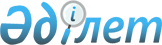 Сарыағаш аудандық мәслихатының 2012 жылғы 21 желтоқсандағы № 13-86-V "2013-2015 жылдарға арналған аудандық бюджет туралы" шешіміне өзгерістер енгізу туралы
					
			Күшін жойған
			
			
		
					Оңтүстік Қазақстан облысы Сарыағаш аудандық мәслихатының 2013 жылғы 1 қарашадағы № 22-175-V шешімі. Оңтүстік Қазақстан облысының әділет департаментімен 2013 жылғы 5 қарашада № 2392 болып тіркелді. Қолданылу мерзімінің аяқталуына байланысты күші жойылды - (Оңтүстік Қазақстан облысы Сарыағаш аудандық мәслихатының 2014 жылғы 24 қаңтардағы № 26 хатымен)      Ескерту. Қолданылу мерзімінің аяқталуына байланысты күші жойылды - (Оңтүстік Қазақстан облысы Сарыағаш аудандық мәслихатының 24.01.2014 № 26 хатымен).      РҚАО-ның ескертпесі.

      Құжаттың мәтінінде түпнұсқаның пунктуациясы мен орфографиясы сақталған.

      Қазақстан Республикасының 2008 жылғы 4 желтоқсандағы Бюджет кодексінің 109 бабының 5 тармағына, «Қазақстан Республикасындағы жергілікті мемлекеттік басқару және өзін-өзі басқару туралы» Қазақстан Республикасының 2001 жылғы 23 қаңтардағы Заңының 6-бабы 1-тармағының 1) тармақшасына және Оңтүстік Қазақстан облыстық мәслихатының 2013 жылғы 25 қазандағы № 19/166-V «Оңтүстік Қазақстан облыстық мәслихатының 2012 жылғы 7 желтоқсандағы № 9/71-V «2013-2015 жылдарға арналған облыстық бюджет туралы» шешіміне өзгерістер мен толықтыру енгізу туралы» Нормативтік құқықтық актілерді тіркеу тізілімінде № 2388 тіркелген шешіміне сәйкес, Сарыағаш аудандық мәслихаты ШЕШІМ ҚАБЫЛДАДЫ:



      1. Сарыағаш аудандық мәслихатының 2012 жылғы 21 желтоқсандағы № 13-86-V «2013-2015 жылдарға арналған аудандық бюджет туралы» (Нормативтік құқықтық актілерді мемлекеттік тіркеу тізілімінде № 2197 тіркелген, 2013 жылғы 18 қаңтарда «Сарыағаш» газетінде жарияланған) шешіміне мынадай өзгерістер енгізілсін:



      1-тармақ жаңа редакцияда жазылсын:

      «1. Сарыағаш ауданының 2013-2015 жылдарға арналған аудандық бюджеті 1, 2 және 3 - қосымшаларға сәйкес, оның ішінде 2013 жылға мынадай көлемде бекітілсін:

      1) кірістер – 20 968 624 мың теңге, оның ішінде:

      салықтық түсімдер – 2 690 674 мың теңге;

      салықтық емес түсімдер – 40 661 мың теңге;

      негізгі капиталды сатудан түсетін түсімдер – 38 851 мың теңге;

      трансферттер түсімі – 18 198 438 мың теңге;

      2) шығындар – 21 070 953 мың теңге;

      3) таза бюджеттік кредиттеу – 20 870 мың теңге, оның ішінде:

      бюджеттік кредиттер – 24 868 мың теңге;

      бюджеттік кредиттерді өтеу – 3 998 мың теңге;

      қаржы активтерiмен операциялар бойынша сальдо – 0, оның ішінде:

      қаржы активтерін сатып алу – 0;

      мемлекеттің қаржы активтерін сатудан түсетін түсімдер – 0;

      5) бюджет тапшылығы (профициті) – -123 199 мың теңге;

      бюджет тапшылығын қаржыландыру (профицитін пайдалану)– 123 199 мың теңге, оның ішінде:

      қарыздар түсімі – 24 868 мың теңге;

      қарыздарды өтеу – 3 998 мың теңге;

      бюджет қаражатының пайдаланылатын қалдықтары-102 329 мың теңге.».



      Көрсетілген шешімнің 1, 2, 3, 6-қосымшалары осы шешімнің 1, 2, 3, 4-қосымшасына сәйкес жаңа редакцияда жазылсын.



      2. Осы шешім 2013 жылдың 1 қаңтарынан бастап қолданысқа енгізіледі.      Аудандық мәслихат сессиясының төрағасы     М.Қалменов      Аудандық мәслихат хатшысы                  Б.Садыков

Сарыағаш аудандық мәслихаттың

2013 жылғы 1 қарашадағы

№ 22-175-V шешіміне 1-қосымшаСарыағаш аудандық мәслихаттың

2012 жылғы 21 желтоқсан

№ 13-86-V шешіміне 1-қосымша 2013 жылға арналған аудандық бюджет

Сарыағаш аудандық мәслихаттың

2013 жылғы 1 қарашадағы

№ 22-175-V шешіміне 2-қосымшаСарыағаш аудандық мәслихаттың

2012 жылғы 21 желтоқсан

№ 13-86-V шешіміне 2-қосымша 2014 жылға арналған аудандық бюджет      

Сарыағаш аудандық мәслихаттың

2013 жылғы 1 қарашадағы

№ 22-175-V шешіміне 3-қосымшаСарыағаш аудандық мәслихаттың

2012 жылғы 21 желтоқсан

№ 13-86-V шешіміне 3-қосымша 2015 жылға арналған аудандық бюджет      

Сарыағаш аудандық мәслихаттың

2013 жылғы 1 қарашадағы

№ 22-175-V шешіміне 4-қосымшаСарыағаш аудандық мәслихаттың

2012 жылғы 21 желтоқсан

№ 13-86-V шешіміне 6-қосымша 2013 жылға арналған қаланың, поселке, ауыл(село), ауылдық (селолық) округтерi бюджеттiк бағдарламаларының тізбесі      
					© 2012. Қазақстан Республикасы Әділет министрлігінің «Қазақстан Республикасының Заңнама және құқықтық ақпарат институты» ШЖҚ РМК
				СанатыСанатыСанатысомасы, мың теңгеСыныбыСыныбысомасы, мың теңгеІшкі сыныбыІшкі сыныбысомасы, мың теңгеАтауысомасы, мың теңге1. Кірістер20 968 6241Салықтық түсімдер2 690 67401Табыс салығы523 5202Жеке табыс салығы523 52003Әлеуметтiк салық444 7081Әлеуметтік салық444 70804Меншiкке салынатын салықтар1 571 9271Мүлiкке салынатын салықтар1 345 8373Жер салығы30 4954Көлiк құралдарына салынатын салық190 6205Бірыңғай жер салығы4 97505Тауарларға, жұмыстарға және қызметтерге салынатын iшкi салықтар120 8152Акциздер79 7843Табиғи және басқа да ресурстарды пайдаланғаны үшiн түсетiн түсiмдер6 6004Кәсiпкерлiк және кәсiби қызметтi жүргiзгенi үшiн алынатын алымдар33 3455Ойын бизнесіне салық1 08607Басқада салықтар2 2001Басқада салықтар2 20008Заңдық мәнді іс-әрекеттерді жасағаны және (немесе) оған уәкілеттігі бар мемлекеттік органдар немесе лауазымды адамдар құжаттар бергені үшін алынатын міндетті төлемдер27 5041Мемлекеттік баж27 5042Салықтық емес түсiмдер40 66101Мемлекеттік меншіктен түсетін кірістер4 9611Мемлекеттік кәсіпорындардың таза кірісі бөлігінің түсімдері3 2605Мемлекет меншігіндегі мүлікті жалға беруден түсетін кірістер1 5449Мемлекеттік меншіктен түсетін басқа да кірістер15706Басқада салықтық емес түсiмдер35 7001Басқада салықтық емес түсiмдер35 7003Негізгі капиталды сатудан түсетін түсімдер38 85101Мемлекеттік мекемелерге бекітілген мемлекеттік мүлікті сату2081Мемлекеттік мекемелерге бекітілген мемлекеттік мүлікті сату20803Жердi және материалдық емес активтердi сату38 6431Жерді сату38 0002Материалдық емес активтерді сату6434Трансферттер түсімі18 198 43802Мемлекеттiк басқарудың жоғары тұрған органдарынан түсетiн трансферттер18 198 4382Облыстық бюджеттен түсетiн трансферттер18 198 438Функционалдық топФункционалдық топФункционалдық топФункционалдық топФункционалдық топсомасы, мың теңгеКіші функцияКіші функцияКіші функцияКіші функциясомасы, мың теңгеБюджеттік бағдарламалардың әкімшісіБюджеттік бағдарламалардың әкімшісіБюджеттік бағдарламалардың әкімшісісомасы, мың теңгеБағдарламаБағдарламасомасы, мың теңгеАтауы2. Шығындар21 070 95301Жалпы сипаттағы мемлекеттiк қызметтер519 050011Мемлекеттiк басқарудың жалпы функцияларын орындайтын өкiлдi, атқарушы және басқа органдар482 459011112Аудан (облыстық маңызы бар қала) мәслихатының аппараты22 320011112001Аудан (облыстық маңызы бар қала) мәслихатының қызметін қамтамасыз ету жөніндегі қызметтер15 368011112003Мемлекеттік органның күрделі шығыстары6 952011122Аудан (облыстық маңызы бар қала) әкімінің аппараты100 424011122001Аудан (облыстық маңызы бар қала) әкімінің қызметін қамтамасыз ету жөніндегі қызметтер69 299011122003Мемлекеттік органның күрделі шығыстары31 125011123Қаладағы аудан, аудандық маңызы бар қала, кент, ауыл (село), ауылдық (селолық) округ әкімінің аппараты359 715011123001Қаладағы аудан, аудандық маңызы бар қаланың, кент, ауыл (село), ауылдық (селолық) округ әкімінің қызметін қамтамасыз ету жөніндегі қызметтер334 008011123022Мемлекеттік органның күрделі шығыстары25 707012Қаржылық қызмет2 500012459Ауданның (облыстық маңызы бар қаланың) экономика және қаржы бөлімі2 500012459003Салық салу мақсатында мүлікті бағалауды жүргізу1 500012459011Коммуналдық меншікке түскен мүлікті есепке алу, сақтау, бағалау және сату1 000019Жалпы сипаттағы өзге де мемлекеттiк қызметтер34 091019459Ауданның (облыстық маңызы бар қаланың) экономика және қаржы бөлімі34 091019459001Ауданның (облыстық маңызы бар қаланың) экономикалық саясаттың қалыптастыру мен дамыту, мемлекеттік жоспарлау, бюджеттік атқару және коммуналдық меншігін басқару саласындағы мемлекеттік саясатты іске асыру жөніндегі қызметтер33 391019459015Мемлекеттік органның күрделі шығыстары70002Қорғаныс193 431021Әскери мұқтаждар8 268021122Аудан (облыстық маңызы бар қала) әкімінің аппараты8 268021122005Жалпыға бірдей әскери міндетті атқару шеңберіндегі іс-шаралар8 268022Төтенше жағдайлар жөнiндегi жұмыстарды ұйымдастыру185 163022122Аудан (облыстық маңызы бар қала) әкімінің аппараты185 163022122006Аудан (облыстық маңызы бар қала) ауқымындағы төтенше жағдайлардың алдын алу және оларды жою184 993022122007Аудандық (қалалық) ауқымдағы дала өрттерінің, сондай-ақ мемлекеттік өртке қарсы қызмет органдары құрылмаған елдi мекендерде өрттердің алдын алу және оларды сөндіру жөніндегі іс-шаралар17003Қоғамдық тәртіп, қауіпсіздік, құқықтық, сот, қылмыстық-атқару қызметі25 734039Қоғамдық тәртіп және қауіпсіздік саласындағы басқа да қызметтер25 734485Ауданның (облыстық маңызы бар қаланың) жолаушылар көлігі және автомобиль жолдары бөлімі25 734485021Елдi мекендерде жол жүрісі қауiпсiздiгін қамтамасыз ету25 73404Бiлiм беру14 624 590041Мектепке дейiнгi тәрбие және оқыту2 351 694041123Қаладағы аудан, аудандық маңызы бар қала, кент, ауыл (село), ауылдық (селолық) округ әкімінің аппараты667 661041123004Мектепке дейінгі тәрбие ұйымдарының қызметін қамтамасыз ету50 351041123041Мектепке дейінгі білім беру ұйымдарында мемлекеттік білім беру тапсырысын іске асыруға617 310041464Ауданның (облыстық маңызы бар қаланың) білім бөлімі1 684 033041464040Мектепке дейінгі білім беру ұйымдарында мемлекеттік білім беру тапсырысын іске асыруға1 684 033042Бастауыш, негізгі орта және жалпы орта білім беру9 602 259042123Қаладағы аудан, аудандық маңызы бар қала, кент, ауыл (село), ауылдық (селолық) округ әкімінің аппараты28 482042123005Ауылдық (селолық) жерлерде балаларды мектепке дейін тегін алып баруды және кері алып келуді ұйымдастыру28 482042464Ауданның (облыстық маңызы бар қаланың) білім бөлімі9 573 777042464003Жалпы білім беру9 466 337042464006Балаларға қосымша білім беру 107 440049Бiлiм беру саласындағы өзге де қызметтер2 670 637049464Ауданның (облыстық маңызы бар қаланың) білім бөлімі334 990049464001Жергілікті деңгейде білім беру саласындағы мемлекеттік саясатты іске асыру жөніндегі қызметтер11 702049464005Ауданның (облыстық маңызы бар қаланың) мемлекеттік білім беру мекемелер үшін оқулықтар мен оқу-әдiстемелiк кешендерді сатып алу және жеткізу132 599049464012Мемлекеттік органның күрделі шығыстары200049464015Жетім баланы (жетім балаларды) және ата-аналарының қамқорынсыз қалған баланы (балаларды) күтіп-ұстауға асыраушыларына ай сайынғы ақшалай қаражат төлемдері49 777049464020Үйде оқытылатын мүгедек балаларды жабдықпен, бағдарламалық қамтыммен қамтамасыз ету 22 614049464067Ведомстволық бағыныстағы мемлекеттік мекемелерінің және ұйымдарының күрделі шығыстары118 098049467Ауданның (облыстық маңызы бар қаланың) құрылыс бөлімі2 335 647049467037Білім беру объектілерін салу және реконструкциялау2 335 64706Әлеуметтiк көмек және әлеуметтiк қамсыздандыру1 017 772062Әлеуметтiк көмек969 550062451Ауданның (облыстық маңызы бар қаланың) жұмыспен қамту және әлеуметтік бағдарламалар бөлімі969 550062451002Еңбекпен қамту бағдарламасы30 715062451004Ауылдық жерлерде тұратын денсаулық сақтау, білім беру, әлеуметтік қамтамасыз ету, мәдениет, спорт және ветеринар мамандарына отын сатып алуға Қазақстан Республикасының заңнамасына сәйкес әлеуметтік көмек көрсету30 973062451005Мемлекеттік атаулы әлеуметтік көмек21 089062451007Жергілікті өкілетті органдардың шешімі бойынша мұқтаж азаматтардың жекелеген топтарына әлеуметтік көмек29 486062451010Үйден тәрбиеленіп оқытылатын мүгедек балаларды материалдық қамтамасыз ету3 490062451014Мұқтаж азаматтарға үйде әлеуметтiк көмек көрсету70 29706245101618 жасқа дейінгі балаларға мемлекеттік жәрдемақылар756 000062451017Мүгедектерді оңалту жеке бағдарламасына сәйкес, мұқтаж мүгедектерді міндетті гигиеналық құралдармен және ымдау тілі мамандарының қызмет көрсетуін, жеке көмекшілермен қамтамасыз ету27 500069Әлеуметтiк көмек және әлеуметтiк қамтамасыз ету салаларындағы өзге де қызметтер48 222069451Ауданның (облыстық маңызы бар қаланың) жұмыспен қамту және әлеуметтік бағдарламалар бөлімі48 222069451001Жергілікті деңгейде халық үшін әлеуметтік бағдарламаларды жұмыспен қамтуды қамтамасыз етуді іске асыру саласындағы мемлекеттік саясатты іске асыру жөніндегі қызметтер37 862069451011Жәрдемақыларды және басқа да әлеуметтік төлемдерді есептеу, төлеу мен жеткізу бойынша қызметтерге ақы төлеу7 560021Мемлекеттік органның күрделі шығыстары2 80007Тұрғын үй-коммуналдық шаруашылық1 156 157071Тұрғын үй шаруашылығы290 830123Қаладағы аудан, аудандық маңызы бар қала, кент, ауыл (село), ауылдық (селолық) округ әкімінің аппараты1 038027Жұмыспен қамту-2020 бағдарламасы бойынша ауылдық елді мекендерді дамыту шеңберінде объектілерді жөндеу және абаттандыру1 038071467Ауданның (облыстық маңызы бар қаланың) құрылыс бөлімі189 935071467003Мемлекеттік коммуналдық тұрғын үй қорының тұрғын үйін жобалау, салу және (немесе) сатып алу164 935071467004Инженерлік коммуникациялық инфрақұрылымды жобалау, дамыту, жайластыру және (немесе) сатып алу25 000497Ауданның (облыстық маңызы бар қаланың) тұрғын үй-коммуналдық шаруашылық бөлімі99 857497001Жергілікті деңгейде тұрғын үй-коммуналдық шаруашылық саласындағы мемлекеттік саясатты іске асыру бойынша қызметтер48 424005Мемлекеттік тұрғын үй қорын сақтауды ұйымдастыру21 998041Жұмыспен қамту 2020 жол картасы бойынша қалаларды және ауылдық елді мекендерді дамыту шеңберінде объектілерді жөндеу және абаттандыру29 435072Коммуналдық шаруашылық521 251072467Ауданның (облыстық маңызы бар қаланың) құрылыс бөлімі27 426072467005Коммуналдық шаруашылығын дамыту4 577072467006Сумен жабдықтау және су бұру жүйесін дамыту11 156072467058Елді мекендердегі сумен жабдықтау және су бұру жүйелерін дамыту11 693497Ауданның (облыстық маңызы бар қаланың) тұрғын үй-коммуналдық шаруашылық бөлімі493 825497016Сумен жабдықтау және су бөлу жүйесінің қызмет етуі64 174497028Коммуналдық шаруашылықты дамыту251 713029Коммуналдық шаруашылықты дамыту11 975058Ауылдық елді мекендердегі сумен жабдықтау және су бұру жүйелерін дамыту165 963073Елді-мекендерді көркейту344 076073123Қаладағы аудан, аудандық маңызы бар қала, кент, ауыл (село), ауылдық (селолық) округ әкімінің аппараты327 195073123008Елді мекендерде көшелерді жарықтандыру47 576073123009Елді мекендердің санитариясын қамтамасыз ету43 195073123010Жерлеу орындарын күтіп-ұстау және туысы жоқ адамдарды жерлеу400073123011Елді мекендерді абаттандыру мен көгалдандыру236 024497Ауданның (облыстық маңызы бар қаланың) тұрғын үй-коммуналдық шаруашылық бөлімі16 881497025Елді мекендерде көшелерді жарықтандыру6 881497035Елдi мекендердi абаттандыру және көгалдандыру10 00008Мәдениет, спорт, туризм және ақпараттық кеңістiк623 746081Мәдениет саласындағы қызмет156 163081455Ауданның (облыстық маңызы бар қаланың) мәдениет және тілдерді дамыту бөлімі152 859081455003Мәдени-демалыс жұмысын қолдау152 859081467Ауданның (облыстық маңызы бар қаланың) құрылыс бөлімі3 304081467011Мәдениет объектілерін дамыту3 304082Спорт167 235082465Ауданның (облыстық маңызы бар қаланың) Дене шынықтыру және спорт бөлімі166 941082465005Ұлттық және бұқаралық спорт түрлерін дамыту157 468082465006Аудандық (облыстық маңызы бар қалалық) деңгейде спорттық жарыстар өткiзу4 672082465007Әртүрлi спорт түрлерi бойынша аудан (облыстық маңызы бар қала) құрама командаларының мүшелерiн дайындау және олардың облыстық спорт жарыстарына қатысуы4 801082467Ауданның (облыстық маңызы бар қаланың) құрылыс бөлімі294082467008Cпорт және туризм объектілерін дамыту294083Ақпараттық кеңiстiк146 878083455Ауданның (облыстық маңызы бар қаланың) мәдениет және тілдерді дамыту бөлімі112 244083455006Аудандық (қалалық) кiтапханалардың жұмыс iстеуi108 910083455007Мемлекеттік тілді және Қазақстан халықтарының басқа да тілдерін дамыту3 334083456Ауданның (облыстық маңызы бар қаланың) ішкі саясат бөлімі34 634083456002Газеттер мен журналдар арқылы мемлекеттік ақпараттық саясат жүргізу жөніндегі қызметтер16 600083456005Телерадио хабарларын тарату арқылы мемлекеттік ақпараттық саясатты жүргізу жөніндегі қызметтер18 034089Мәдениет, спорт, туризм және ақпараттық кеңiстiктi ұйымдастыру жөнiндегi өзге де қызметтер153 470089455Ауданның (облыстық маңызы бар қаланың) мәдениет және тілдерді дамыту бөлімі111 810089455001Жергілікті деңгейде тілдерді және мәдениетті дамыту саласындағы мемлекеттік саясатты іске асыру жөніндегі қызметтер6 732089455032Ведомстволық бағыныстағы мемлекеттік мекемелерінің және ұйымдарының күрделі шығыстары105 078089456Ауданның (облыстық маңызы бар қаланың) ішкі саясат бөлімі31 641089456001Жергілікті деңгейде ақпарат, мемлекеттілікті нығайту және азаматтардың әлеуметтік сенімділігін қалыптастыру саласында мемлекеттік саясатты іске асыру жөніндегі қызметтер12 642089456003Жастар саясаты саласында іс-шараларды іске асыру15 878089456006Мемлекеттік органның күрделі шығыстары185089456032Ведомстволық бағыныстағы мемлекеттік мекемелерінің және ұйымдарының күрделі шығыстары2 936089465Ауданның (облыстық маңызы бар қаланың) Дене шынықтыру және спорт бөлімі10 019089465001Жергілікті деңгейде дене шынықтыру және спорт саласындағы мемлекеттік саясатты іске асыру жөніндегі қызметтер7 209089465032Ведомстволық бағыныстағы мемлекеттік мекемелерінің және ұйымдарының күрделі шығыстары2 81009Отын-энергетика кешенi және жер қойнауын пайдалану1 503 096099Отын-энергетика кешені және жер қойнауын пайдалану саласындағы басқа да қызметтер1 503 096099467Ауданның (облыстық маңызы бар қаланың) құрылыс бөлімі10 515099467009Жылу-энергетикалық жүйені дамыту6 580099467036Газ көлігі жүйесін дамыту 3 935497Ауданның (облыстық маңызы бар қаланың) тұрғын үй-коммуналдық шаруашылық бөлімі1 492 581497038Газ тасымалдау жүйесін дамыту1 492 58110Ауыл, су, орман, балық шаруашылығы, ерекше қорғалатын табиғи аумақтар, қоршаған ортаны және жануарлар дүниесін қорғау, жер қатынастары313 865101Ауыл шаруашылығы121 551101467Ауданның (облыстық маңызы бар қаланың) құрылыс бөлімі37415101467010Ауыл шаруашылығы объектілерін дамыту37415101473Ауданның (облыстық маңызы бар қаланың) ветеринария бөлімі47 983101473001Жергілікті деңгейде ветеринария саласындағы мемлекеттік саясатты іске асыру жөніндегі қызметтер13 589101473003Мемлекеттік органның күрделі шығыстары 102101473005Мал көмінділерінің (биотермиялық шұңқырлардың) жұмыс істеуін қамтамасыз ету1 200101473006Ауру жануарларды санитарлық союды ұйымдастыру600101473007Қаңғыбас иттер мен мысықтарды аулауды және жоюды ұйымдастыру5 500101473008Алып қойылатын және жойылатын ауру жануарлардың, жануарлардан алынатын өнімдер мен шикізаттың құнын иелеріне өтеу2 000101473009Жануарлардың энзоотиялық аурулары бойынша ветеринариялық іс-шараларды жүргізу23 392010Ауыл шаруашылығы жануарларын бірдейлендіру жөніндегі іс-шараларды жүргізу1 600477Ауданның (облыстық маңызы бар қаланың) ауыл шаруашылығы мен жер қатынастары бөлімі36 153477001Жергілікті деңгейде ауыл шаруашылығы және жер қатынастары саласындағы мемлекеттік саясатты іске асыру жөніндегі қызметтер27 368003Мемлекеттік органның күрделі шығыстары647099Мамандардың әлеуметтік көмек көрсетуі жөніндегі шараларды іске асыру8 138106Жер қатынастары1 400477Ауданның (облыстық маңызы бар қаланың) ауыл шаруашылығы мен жер қатынастары бөлімі1 400477009Елдi мекендердi жерге және шаруашылық жағынан орналастыру1 400109Ауыл, су, орман, балық шаруашылығы, қоршаған ортаны қорғау және жер қатынастары саласындағы басқа да қызметтер190 914109473Ауданның (облыстық маңызы бар қаланың) ветеринария бөлімі190 914109473011Эпизоотияға қарсы іс-шаралар жүргізу190 91411Өнеркәсіп, сәулет, қала құрылысы және құрылыс қызметі72 138112Сәулет, қала құрылысы және құрылыс қызметі72 138112467Ауданның (облыстық маңызы бар қаланың) құрылыс бөлімі10 206112467001Жергілікті деңгейде құрылыс саласындағы мемлекеттік саясатты іске асыру жөніндегі қызметтер10 206112468Ауданның (облыстық маңызы бар қаланың) сәулет және қала құрылысы бөлімі61 932112468001Жергілікті деңгейде сәулет және қала құрылысы саласындағы мемлекеттік саясатты іске асыру жөніндегі қызметтер8 202112468003Ауданның қала құрылысы даму аумағын және елді мекендердің бас жоспарлары схемаларын әзірлеу53 075112468004Мемлекеттік органның күрделі шығыстары65512Көлiк және коммуникация767 228121Автомобиль көлiгi765 275485Ауданның (облыстық маңызы бар қаланың) жолаушылар көлігі және автомобиль жолдары бөлімі765 275485022Көлік инфрақұрылымын дамыту14 751023Автомобиль жолдарының жұмыс істеуін қамтамасыз ету750 5249Көлiк және коммуникациялар саласындағы басқа да қызметтер1 9539485Ауданның (облыстық маңызы бар қаланың) жолаушылар көлігі және автомобиль жолдары бөлімі1 9539458001Жергілікті деңгейде жолаушылар көлігі және автомобиль жолдары саласындағы мемлекеттік саясатты іске асыру жөніндегі қызметтер1 4539003Мемлекеттік органның күрделі шығыстары50013Басқалар216 090133Кәсiпкерлiк қызметтi қолдау және бәсекелестікті қорғау10 798133469Ауданның (облыстық маңызы бар қаланың) кәсіпкерлік бөлімі10 798133469001Жергілікті деңгейде кәсіпкерлік пен өнеркәсіпті дамыту саласындағы мемлекеттік саясатты іске асыру жөніндегі қызметтер10 348133469004Мемлекеттік органның күрделі шығыстары450139Басқалар205 292139123Қаладағы аудан, аудандық маңызы бар қала, кент, ауыл (село), ауылдық (селолық) округ әкімінің аппараты30 255139123040«Өңірлерді дамыту» Бағдарламасы шеңберінде өңірлерді экономикалық дамытуға жәрдемдесу бойынша шараларды іске асыру30 255497Ауданның (облыстық маңызы бар қаланың) тұрғын үй-коммуналдық шаруашылық бөлімі175 037497043«Өңірлерді дамыту» бағдарламасы шеңберінде өңірлерді экономикалық дамытуға жәрдемдесу бойынша шараларды іске асыру175 03714Борышқа қызмет көрсету15141Борышқа қызмет көрсету15141459Ауданның (облыстық маңызы бар қаланың) экономика және қаржы бөлімі15141459021Жергілікті атқарушы органдардың облыстық бюджеттен қарыздар бойынша сыйақылар мен өзге де төлемдерді төлеу бойынша борышына қызмет көрсету1515Трансферттер38 041151Трансферттер38 041151459Ауданның (облыстық маңызы бар қаланың) экономика және қаржы бөлімі38 041151459006Нысаналы пайдаланылмаған (толық пайдаланылмаған) трансферттерді қайтару32 273151459024Мемлекеттік органдардың функцияларын мемлекеттік басқарудың төмен тұрған деңгейлерінен жоғарғы деңгейлерге беруге байланысты жоғары тұрған бюджеттерге берілетін ағымдағы нысаналы трансферттер5 7683. Таза бюджеттік кредиттеу20 870Бюджеттік кредиттер24 86810Ауыл, су, орман, балық шаруашылығы, ерекше қорғалатын табиғи аумақтар, қоршаған ортаны және жануарлар дүниесін қорғау, жер қатынастары24 868101Ауыл шаруашылығы24 868477Ауданның (облыстық маңызы бар қаланың) ауыл шаруашылығы мен жер қатынастары бөлімі24 868477004Мамандарды әлеуметтік қолдау шараларын іске асыруға берілетін бюджеттік кредиттер24 868СанатыСанатысомасы, мың теңгеСыныбыСыныбысомасы, мың теңгеІшкі сыныбыІшкі сыныбыІшкі сыныбысомасы, мың теңгеЕрекшелігіЕрекшелігісомасы, мың теңгеАтауысомасы, мың теңге5Бюджеттік кредиттерді өтеу3 998501Бюджеттік кредиттерді өтеу3 9985011Мемлекеттік бюджеттен берілген бюджеттік кредиттерді өтеу3 998501113Жеке тұлғаларға жергілікті бюджеттен берілген бюджеттік кредиттерді өтеу3 9984. Қаржы активтерiмен операциялар бойынша сальдо0қаржы активтерін сатып алу0мемлекеттің қаржы активтерін сатудан түсетін түсімдер05. Бюджет тапшылығы (профициті)-123 1996. Бюджет тапшылығын қаржыландыру (профицитін пайдалану)123 199Қарыздар түсімі24 868СанатыСанатысомасы, мың теңгеСыныбыСыныбысомасы, мың теңгеІшкі сыныбыІшкі сыныбыІшкі сыныбысомасы, мың теңгеЕрекшелігіЕрекшелігісомасы, мың теңгеАтауысомасы, мың теңге7Қарыздар түсімі24 868701Мемлекеттік ішкі қарыздар24 8687012Қарыз алу келісім-шарттары24 868701203Ауданның (облыстық маңызы бар қаланың) жергілікті атқарушы органы алатын қарыздар24 86816Қарыздарды өтеу3 998161Қарыздарды өтеу3 998161459Ауданның (облыстық маңызы бар қаланың) экономика және қаржы бөлімі3 998161459005Жергілікті атқарушы органның жоғары тұрған бюджет алдындағы борышын өтеу3 998СанатыСанатысомасы, мың теңгеСыныбыСыныбысомасы, мың теңгеІшкі сыныбыІшкі сыныбыІшкі сыныбысомасы, мың теңгеЕрекшелігіЕрекшелігісомасы, мың теңгеАтауысомасы, мың теңге8Бюджет қаражаттарының пайдаланылатын қалдықтары102 329801Бюджет қаражаты қалдықтары102 3298011Бюджет қаражатының бос қалдықтары102 329801101Бюджет қаражатының бос қалдықтары102 329СанатыСанатысомасы, мың теңгеСыныбыСыныбысомасы, мың теңгеІшкі сыныбыІшкі сыныбысомасы, мың теңгеАтауысомасы, мың теңге1. Кірістер20 925 9661Салықтық түсімдер2 816 22201Табыс салығы573 1612Жеке табыс салығы573 16103Әлеуметтiк салық465 2451Әлеуметтік салық465 24504Меншiкке салынатын салықтар1 577 2101Мүлiкке салынатын салықтар1 326 9353Жер салығы43 0284Көлiк құралдарына салынатын салық201 9235Бірыңғай жер салығы5 32405Тауарларға, жұмыстарға және қызметтерге салынатын iшкi салықтар166 6712Акциздер118 6413Табиғи және басқа да ресурстарды пайдаланғаны үшiн түсетiн түсiмдер10 9064Кәсiпкерлiк және кәсiби қызметтi жүргiзгенi үшiн алынатын алымдар35 9625Ойын бизнесіне салық1 16208Заңдық мәнді іс-әрекеттерді жасағаны және (немесе) оған уәкілеттігі бар мемлекеттік органдар немесе лауазымды адамдар құжаттар бергені үшін алынатын міндетті төлемдер33 9351Мемлекеттік баж33 9352Салықтық емес түсiмдер20 21801Мемлекеттік меншіктен түсетін кірістер6 2221Мемлекеттік кәсіпорындардың таза кірісі бөлігінің түсімдері3 3805Мемлекет меншігіндегі мүлікті жалға беруден түсетін кірістер2 7429Мемлекеттік меншіктен түсетін басқа да кірістер10006Басқада салықтық емес түсiмдер13 9961Басқада салықтық емес түсiмдер13 9963Негізгі капиталды сатудан түсетін түсімдер16 15001Мемлекеттік мекемелерге бекітілген мемлекеттік мүлікті сату1001Мемлекеттік мекемелерге бекітілген мемлекеттік мүлікті сату10003Жердi және материалдық емес активтердi сату16 0501Жерді сату16 0504Трансферттер түсімі18 073 37602Мемлекеттiк басқарудың жоғары тұрған органдарынан түсетiн трансферттер18 073 3762Облыстық бюджеттен түсетiн трансферттер18 073 376Функционалдық топФункционалдық топФункционалдық топФункционалдық топФункционалдық топсомасы, мың теңгеКіші функцияКіші функцияКіші функцияКіші функциясомасы, мың теңгеБюджеттік бағдарламалардың әкімшісіБюджеттік бағдарламалардың әкімшісіБюджеттік бағдарламалардың әкімшісісомасы, мың теңгеБағдарламаБағдарламасомасы, мың теңгеАтауысомасы, мың теңге2. Шығындар20 925 96601Жалпы сипаттағы мемлекеттiк қызметтер376 231011Мемлекеттiк басқарудың жалпы функцияларын орындайтын өкiлдi, атқарушы және басқа органдар341 402011112Аудан (облыстық маңызы бар қала) мәслихатының аппараты14 233011112001Аудан (облыстық маңызы бар қала) мәслихатының қызметін қамтамасыз ету жөніндегі қызметтер14 233011122Аудан (облыстық маңызы бар қала) әкімінің аппараты74 059011122001Аудан (облыстық маңызы бар қала) әкімінің қызметін қамтамасыз ету жөніндегі қызметтер66 059011122003Мемлекеттік органның күрделі шығыстары8 000011123Қаладағы аудан, аудандық маңызы бар қала, кент, ауыл (село), ауылдық (селолық) округ әкімінің аппараты253 110011123001Қаладағы аудан, аудандық маңызы бар қаланың, кент, ауыл (село), ауылдық (селолық) округ әкімінің қызметін қамтамасыз ету жөніндегі қызметтер253 110012Қаржылық қызмет5 000012459Ауданның (облыстық маңызы бар қаланың) экономика және қаржы бөлімі5 000012459003Салық салу мақсатында мүлікті бағалауды жүргізу2 000012459011Коммуналдық меншікке түскен мүлікті есепке алу, сақтау, бағалау және сату3 000019Жалпы сипаттағы өзге де мемлекеттiк қызметтер29 829019459Ауданның (облыстық маңызы бар қаланың) экономика және қаржы бөлімі29 829019459001Ауданның (облыстық маңызы бар қаланың) экономикалық саясаттың қалыптастыру мен дамыту, мемлекеттік жоспарлау, бюджеттік атқару және коммуналдық меншігін басқару саласындағы мемлекеттік саясатты іске асыру жөніндегі қызметтер29 82902Қорғаныс92 418021Әскери мұқтаждар8 842021122Аудан (облыстық маңызы бар қала) әкімінің аппараты8 842021122005Жалпыға бірдей әскери міндетті атқару шеңберіндегі іс-шаралар8 842022Төтенше жағдайлар жөнiндегi жұмыстарды ұйымдастыру83 576022122Аудан (облыстық маңызы бар қала) әкімінің аппараты83 576022122006Аудан (облыстық маңызы бар қала) ауқымындағы төтенше жағдайлардың алдын алу және оларды жою83 57603Қоғамдық тәртіп, қауіпсіздік, құқықтық, сот, қылмыстық-атқару қызметі4 387039Қоғамдық тәртіп және қауіпсіздік саласындағы басқа да қызметтер4 387485Ауданның (облыстық маңызы бар қаланың) жолаушылар көлігі және автомобиль жолдары бөлімі4 387485021Елдi мекендерде жол жүрісі қауiпсiздiгін қамтамасыз ету4 38704Бiлiм беру15 196 436041Мектепке дейiнгi тәрбие және оқыту644 495041123Қаладағы аудан, аудандық маңызы бар қала, кент, ауыл (село), ауылдық (селолық) округ әкімінің аппараты644 495041123041Мектепке дейінгі білім беру ұйымдарында мемлекеттік білім беру тапсырысын іске асыруға644 495042Бастауыш, негізгі орта және жалпы орта білім беру9 589 985042123Қаладағы аудан, аудандық маңызы бар қала, кент, ауыл (село), ауылдық (селолық) округ әкімінің аппараты25 000042123005Ауылдық (селолық) жерлерде балаларды мектепке дейін тегін алып баруды және кері алып келуді ұйымдастыру25 000042464Ауданның (облыстық маңызы бар қаланың) білім бөлімі9 564 985042464003Жалпы білім беру9 466 783042464006Балаларға қосымша білім беру 98 202049Бiлiм беру саласындағы өзге де қызметтер4 961 956049464Ауданның (облыстық маңызы бар қаланың) білім бөлімі158 666049464001Жергілікті деңгейде білім беру саласындағы мемлекеттік саясатты іске асыру жөніндегі қызметтер12 633049464005Ауданның (облыстық маңызы бар қаланың) мемлекеттік білім беру мекемелер үшін оқулықтар мен оқу-әдiстемелiк кешендерді сатып алу және жеткізу146 033049467Ауданның (облыстық маңызы бар қаланың) құрылыс бөлімі4 803 290049467037Білім беру объектілерін салу және реконструкциялау4 803 29006Әлеуметтiк көмек және әлеуметтiк қамсыздандыру1 045 455062Әлеуметтiк көмек997 850062451Ауданның (облыстық маңызы бар қаланың) жұмыспен қамту және әлеуметтік бағдарламалар бөлімі997 850062451002Еңбекпен қамту бағдарламасы42 544062451004Ауылдық жерлерде тұратын денсаулық сақтау, білім беру, әлеуметтік қамтамасыз ету, мәдениет, спорт және ветеринар мамандарына отын сатып алуға Қазақстан Республикасының заңнамасына сәйкес әлеуметтік көмек көрсету33 141062451005Мемлекеттік атаулы әлеуметтік көмек16 200062451007Жергілікті өкілетті органдардың шешімі бойынша мұқтаж азаматтардың жекелеген топтарына әлеуметтік көмек18 680062451010Үйден тәрбиеленіп оқытылатын мүгедек балаларды материалдық қамтамасыз ету3 734062451014Мұқтаж азаматтарға үйде әлеуметтiк көмек көрсету56 53006245101618 жасқа дейінгі балаларға мемлекеттік жәрдемақылар796 131062451017Мүгедектерді оңалту жеке бағдарламасына сәйкес, мұқтаж мүгедектерді міндетті гигиеналық құралдармен және ымдау тілі мамандарының қызмет көрсетуін, жеке көмекшілермен қамтамасыз ету30 890069Әлеуметтiк көмек және әлеуметтiк қамтамасыз ету салаларындағы өзге де қызметтер47 605069451Ауданның (облыстық маңызы бар қаланың) жұмыспен қамту және әлеуметтік бағдарламалар бөлімі47 605069451001Жергілікті деңгейде халық үшін әлеуметтік бағдарламаларды жұмыспен қамтуды қамтамасыз етуді іске асыру саласындағы мемлекеттік саясатты іске асыру жөніндегі қызметтер39 500069451011Жәрдемақыларды және басқа да әлеуметтік төлемдерді есептеу, төлеу мен жеткізу бойынша қызметтерге ақы төлеу8 10507Тұрғын үй-коммуналдық шаруашылық1 882 517071Тұрғын үй шаруашылығы70 492071467Ауданның (облыстық маңызы бар қаланың) құрылыс бөлімі60 000071467003Мемлекеттік коммуналдық тұрғын үй қорының тұрғын үйін жобалау, салу және (немесе) сатып алу60 000497Ауданның (облыстық маңызы бар қаланың) тұрғын үй-коммуналдық шаруашылық бөлімі10 492497001Жергілікті деңгейде тұрғын үй-коммуналдық шаруашылық саласындағы мемлекеттік саясатты іске асыру бойынша қызметтер10 492072Коммуналдық шаруашылық1 648 369497Ауданның (облыстық маңызы бар қаланың) тұрғын үй-коммуналдық шаруашылық бөлімі1 648 369497028Коммуналдық шаруашылықты дамыту15 500058Ауылдық елді мекендердегі сумен жабдықтау және су бұру жүйелерін дамыту1 632 869073Елді-мекендерді көркейту163 656073123Қаладағы аудан, аудандық маңызы бар қала, кент, ауыл (село), ауылдық (селолық) округ әкімінің аппараты153 656073123008Елді мекендерде көшелерді жарықтандыру35 332073123009Елді мекендердің санитариясын қамтамасыз ету47 234073123011Елді мекендерді абаттандыру мен көгалдандыру71 090497Ауданның (облыстық маңызы бар қаланың) тұрғын үй-коммуналдық шаруашылық бөлімі10 000497035Елдi мекендердi абаттандыру және көгалдандыру10 00008Мәдениет, спорт, туризм және ақпараттық кеңістiк396 618081Мәдениет саласындағы қызмет124 696081455Ауданның (облыстық маңызы бар қаланың) мәдениет және тілдерді дамыту бөлімі124 696081455003Мәдени-демалыс жұмысын қолдау124 696082Спорт110 314082465Ауданның (облыстық маңызы бар қаланың) Дене шынықтыру және спорт бөлімі110 314082465005Ұлттық және бұқаралық спорт түрлерін дамыту104 517082465006Аудандық (облыстық маңызы бар қалалық) деңгейде спорттық жарыстар өткiзу2 818082465007Әртүрлi спорт түрлерi бойынша аудан (облыстық маңызы бар қала) құрама командаларының мүшелерiн дайындау және олардың облыстық спорт жарыстарына қатысуы2 979083Ақпараттық кеңiстiк132 346083455Ауданның (облыстық маңызы бар қаланың) мәдениет және тілдерді дамыту бөлімі111 746083455006Аудандық (қалалық) кiтапханалардың жұмыс iстеуi110 996083455007Мемлекеттік тілді және Қазақстан халықтарының басқа да тілдерін дамыту750083456Ауданның (облыстық маңызы бар қаланың) ішкі саясат бөлімі20 600083456002Газеттер мен журналдар арқылы мемлекеттік ақпараттық саясат жүргізу жөніндегі қызметтер15 000083456005Телерадио хабарларын тарату арқылы мемлекеттік ақпараттық саясатты жүргізу жөніндегі қызметтер5 600089Мәдениет, спорт, туризм және ақпараттық кеңiстiктi ұйымдастыру жөнiндегi өзге де қызметтер29 262089455Ауданның (облыстық маңызы бар қаланың) мәдениет және тілдерді дамыту бөлімі6 453089455001Жергілікті деңгейде тілдерді және мәдениетті дамыту саласындағы мемлекеттік саясатты іске асыру жөніндегі қызметтер6 453089456Ауданның (облыстық маңызы бар қаланың) ішкі саясат бөлімі15 377089456001Жергілікті деңгейде ақпарат, мемлекеттілікті нығайту және азаматтардың әлеуметтік сенімділігін қалыптастыру саласында мемлекеттік саясатты іске асыру жөніндегі қызметтер8 699089456003Жастар саясаты саласында іс-шараларды іске асыру6 678089465Ауданның (облыстық маңызы бар қаланың) Дене шынықтыру және спорт бөлімі7 432089465001Жергілікті деңгейде дене шынықтыру және спорт саласындағы мемлекеттік саясатты іске асыру жөніндегі қызметтер7 43209Отын-энергетика кешенi және жер қойнауын пайдалану1 260 068099Отын-энергетика кешені және жер қойнауын пайдалану саласындағы басқа да қызметтер1 260 068497Ауданның (облыстық маңызы бар қаланың) тұрғын үй-коммуналдық шаруашылық бөлімі1 260 068497038Газ тасымалдау жүйесін дамыту1 260 06810Ауыл, су, орман, балық шаруашылығы, ерекше қорғалатын табиғи аумақтар, қоршаған ортаны және жануарлар дүниесін қорғау, жер қатынастары66 846101Ауыл шаруашылығы58 800101473Ауданның (облыстық маңызы бар қаланың) ветеринария бөлімі35 932101473001Жергілікті деңгейде ветеринария саласындағы мемлекеттік саясатты іске асыру жөніндегі қызметтер10 441101473005Мал көмінділерінің (биотермиялық шұңқырлардың) жұмыс істеуін қамтамасыз ету1 391101473006Ауру жануарларды санитарлық союды ұйымдастыру600101473007Қаңғыбас иттер мен мысықтарды аулауды және жоюды ұйымдастыру7 000101473009Жануарлардың энзоотиялық аурулары бойынша ветеринариялық іс-шараларды жүргізу16 500477Ауданның (облыстық маңызы бар қаланың) ауыл шаруашылығы мен жер қатынастары бөлімі22 868477001Жергілікті деңгейде ауыл шаруашылығы және жер қатынастары саласындағы мемлекеттік саясатты іске асыру жөніндегі қызметтер22 868106Жер қатынастары8 046477Ауданның (облыстық маңызы бар қаланың) ауыл шаруашылығы мен жер қатынастары бөлімі8 046477009Елдi мекендердi жерге және шаруашылық жағынан орналастыру8 04611Өнеркәсіп, сәулет, қала құрылысы және құрылыс қызметі41 699112Сәулет, қала құрылысы және құрылыс қызметі41 699112467Ауданның (облыстық маңызы бар қаланың) құрылыс бөлімі15 454112467001Жергілікті деңгейде құрылыс саласындағы мемлекеттік саясатты іске асыру жөніндегі қызметтер15 454112468Ауданның (облыстық маңызы бар қаланың) сәулет және қала құрылысы бөлімі26 245112468001Жергілікті деңгейде сәулет және қала құрылысы саласындағы мемлекеттік саясатты іске асыру жөніндегі қызметтер8 099112468003Ауданның қала құрылысы даму аумағын және елді мекендердің бас жоспарлары схемаларын әзірлеу18 14612Көлiк және коммуникация506 858121Автомобиль көлiгi503 036485Ауданның (облыстық маңызы бар қаланың) жолаушылар көлігі және автомобиль жолдары бөлімі503 036023Автомобиль жолдарының жұмыс істеуін қамтамасыз ету503 0369Көлiк және коммуникациялар саласындағы басқа да қызметтер3 8229485Ауданның (облыстық маңызы бар қаланың) жолаушылар көлігі және автомобиль жолдары бөлімі3 8229458001Жергілікті деңгейде жолаушылар көлігі және автомобиль жолдары саласындағы мемлекеттік саясатты іске асыру жөніндегі қызметтер3 82213Басқалар50 650133Кәсiпкерлiк қызметтi қолдау және бәсекелестікті қорғау8 650133469Ауданның (облыстық маңызы бар қаланың) кәсіпкерлік бөлімі8 650133469001Жергілікті деңгейде кәсіпкерлік пен өнеркәсіпті дамыту саласындағы мемлекеттік саясатты іске асыру жөніндегі қызметтер8 650139Басқалар42 000139459Ауданның (облыстық маңызы бар қаланың) экономика және қаржы бөлімі42 000139459012Ауданның (облыстық маңызы бар қаланың) жергілікті атқарушы органының резерві42 00015Трансферттер5 783151Трансферттер5 783151459Ауданның (облыстық маңызы бар қаланың) экономика және қаржы бөлімі5 783151459024Мемлекеттік органдардың функцияларын мемлекеттік басқарудың төмен тұрған деңгейлерінен жоғарғы деңгейлерге беруге байланысты жоғары тұрған бюджеттерге берілетін ағымдағы нысаналы трансферттер5 7833. Таза бюджеттік кредиттеу-3 998Бюджеттік кредиттер0СанатыСанатыСанатысомасы, мың теңгеСыныбыСыныбысомасы, мың теңгеІшкі сыныбыІшкі сыныбыІшкі сыныбысомасы, мың теңгеЕрекшелігіЕрекшелігісомасы, мың теңгеАтауысомасы, мың теңге5Бюджеттік кредиттерді өтеу3 998501Бюджеттік кредиттерді өтеу3 9985011Мемлекеттік бюджеттен берілген бюджеттік кредиттерді өтеу3 998501113Жеке тұлғаларға жергілікті бюджеттен берілген бюджеттік кредиттерді өтеу3 9984. Қаржы активтерiмен операциялар бойынша сальдо0қаржы активтерін сатып алу0мемлекеттің қаржы активтерін сатудан түсетін түсімдер05. Бюджет тапшылығы (профициті)3 9986. Бюджет тапшылығын қаржыландыру (профицитін пайдалану)-3 998Қарыздар түсімі016Қарыздарды өтеу3 998161Қарыздарды өтеу3 998161459Ауданның (облыстық маңызы бар қаланың) экономика және қаржы бөлімі3 998161459005Жергілікті атқарушы органның жоғары тұрған бюджет алдындағы борышын өтеу3 998СанатыСанатыСанатысомасы, мың теңгеСыныбыСыныбысомасы, мың теңгеІшкі сыныбыІшкі сыныбысомасы, мың теңгеАтауысомасы, мың теңге1. Кірістер23 979 2411Салықтық түсімдер2 927 40001Табыс салығы613 2802Жеке табыс салығы613 28003Әлеуметтiк салық497 6401Әлеуметтік салық497 64004Меншiкке салынатын салықтар1 606 2531Мүлiкке салынатын салықтар1 340 6113Жер салығы43 8874Көлiк құралдарына салынатын салық216 0595Бірыңғай жер салығы5 69605Тауарларға, жұмыстарға және қызметтерге салынатын iшкi салықтар173 9152Акциздер122 5223Табиғи және басқа да ресурстарды пайдаланғаны үшiн түсетiн түсiмдер11 6704Кәсiпкерлiк және кәсiби қызметтi жүргiзгенi үшiн алынатын алымдар38 4795Ойын бизнесіне салық1 24408Заңдық мәнді іс-әрекеттерді жасағаны және (немесе) оған уәкілеттігі бар мемлекеттік органдар немесе лауазымды адамдар құжаттар бергені үшін алынатын міндетті төлемдер36 3121Мемлекеттік баж36 3122Салықтық емес түсiмдер18 07801Мемлекеттік меншіктен түсетін кірістер2 9625Мемлекет меншігіндегі мүлікті жалға беруден түсетін кірістер2 96206Басқада салықтық емес түсiмдер15 1161Басқада салықтық емес түсiмдер15 1163Негізгі капиталды сатудан түсетін түсімдер17 17403Жердi және материалдық емес активтердi сату17 1741Жерді сату17 1744Трансферттер түсімі21 016 58902Мемлекеттiк басқарудың жоғары тұрған органдарынан түсетiн трансферттер21 016 5892Облыстық бюджеттен түсетiн трансферттер21 016 589Функционалдық топФункционалдық топФункционалдық топФункционалдық топФункционалдық топсомасы, мың теңгеКіші функцияКіші функцияКіші функцияКіші функциясомасы, мың теңгеБюджеттік бағдарламалардың әкімшісіБюджеттік бағдарламалардың әкімшісіБюджеттік бағдарламалардың әкімшісісомасы, мың теңгеБағдарламаБағдарламасомасы, мың теңгеАтауысомасы, мың теңге2. Шығындар23 979 24101Жалпы сипаттағы мемлекеттiк қызметтер419 547011Мемлекеттiк басқарудың жалпы функцияларын орындайтын өкiлдi, атқарушы және басқа органдар381 512011112Аудан (облыстық маңызы бар қала) мәслихатының аппараты16 776011112001Аудан (облыстық маңызы бар қала) мәслихатының қызметін қамтамасыз ету жөніндегі қызметтер15 576011112003Мемлекеттік органның күрделі шығыстары1 200011122Аудан (облыстық маңызы бар қала) әкімінің аппараты82 637011122001Аудан (облыстық маңызы бар қала) әкімінің қызметін қамтамасыз ету жөніндегі қызметтер67 637011122003Мемлекеттік органның күрделі шығыстары15 000011123Қаладағы аудан, аудандық маңызы бар қала, кент, ауыл (село), ауылдық (селолық) округ әкімінің аппараты282 099011123001Қаладағы аудан, аудандық маңызы бар қаланың, кент, ауыл (село), ауылдық (селолық) округ әкімінің қызметін қамтамасыз ету жөніндегі қызметтер257 742011123022Мемлекеттік органның күрделі шығыстары24 357012Қаржылық қызмет7 500012459Ауданның (облыстық маңызы бар қаланың) экономика және қаржы бөлімі7 500012459003Салық салу мақсатында мүлікті бағалауды жүргізу4 000012459011Коммуналдық меншікке түскен мүлікті есепке алу, сақтау, бағалау және сату3 500019Жалпы сипаттағы өзге де мемлекеттiк қызметтер30 535019459Ауданның (облыстық маңызы бар қаланың) экономика және қаржы бөлімі30 535019459001Ауданның (облыстық маңызы бар қаланың) экономикалық саясаттың қалыптастыру мен дамыту, мемлекеттік жоспарлау, бюджеттік атқару және коммуналдық меншігін басқару саласындағы мемлекеттік саясатты іске асыру жөніндегі қызметтер30 53502Қорғаныс81 342021Әскери мұқтаждар9 065021122Аудан (облыстық маңызы бар қала) әкімінің аппараты9 065021122005Жалпыға бірдей әскери міндетті атқару шеңберіндегі іс-шаралар9 065022Төтенше жағдайлар жөнiндегi жұмыстарды ұйымдастыру72 277022122Аудан (облыстық маңызы бар қала) әкімінің аппараты72 277022122006Аудан (облыстық маңызы бар қала) ауқымындағы төтенше жағдайлардың алдын алу және оларды жою72 27703Қоғамдық тәртіп, қауіпсіздік, құқықтық, сот, қылмыстық-атқару қызметі4 694039Қоғамдық тәртіп және қауіпсіздік саласындағы басқа да қызметтер4 694485Ауданның (облыстық маңызы бар қаланың) жолаушылар көлігі және автомобиль жолдары бөлімі4 694485021Елдi мекендерде жол жүрісі қауiпсiздiгін қамтамасыз ету4 69404Бiлiм беру16 864 402041Мектепке дейiнгi тәрбие және оқыту744 495041123Қаладағы аудан, аудандық маңызы бар қала, кент, ауыл (село), ауылдық (селолық) округ әкімінің аппараты744 495041123041Мектепке дейінгі білім беру ұйымдарында мемлекеттік білім беру тапсырысын іске асыруға744 495042Бастауыш, негізгі орта және жалпы орта білім беру9 847 379042123Қаладағы аудан, аудандық маңызы бар қала, кент, ауыл (село), ауылдық (селолық) округ әкімінің аппараты26 000042123005Ауылдық (селолық) жерлерде балаларды мектепке дейін тегін алып баруды және кері алып келуді ұйымдастыру26 000042464Ауданның (облыстық маңызы бар қаланың) білім бөлімі9 821 379042464003Жалпы білім беру9 721 837042464006Балаларға қосымша білім беру 99 542049Бiлiм беру саласындағы өзге де қызметтер6 272 528049464Ауданның (облыстық маңызы бар қаланың) білім бөлімі169 125049464001Жергілікті деңгейде білім беру саласындағы мемлекеттік саясатты іске асыру жөніндегі қызметтер12 869049464005Ауданның (облыстық маңызы бар қаланың) мемлекеттік білім беру мекемелер үшін оқулықтар мен оқу-әдiстемелiк кешендерді сатып алу және жеткізу156 256049467Ауданның (облыстық маңызы бар қаланың) құрылыс бөлімі6 103 403049467037Білім беру объектілерін салу және реконструкциялау6 103 40306Әлеуметтiк көмек және әлеуметтiк қамсыздандыру1 111 018062Әлеуметтiк көмек1 062 220062451Ауданның (облыстық маңызы бар қаланың) жұмыспен қамту және әлеуметтік бағдарламалар бөлімі1 062 220062451002Еңбекпен қамту бағдарламасы48 407062451004Ауылдық жерлерде тұратын денсаулық сақтау, білім беру, әлеуметтік қамтамасыз ету, мәдениет, спорт және ветеринар мамандарына отын сатып алуға Қазақстан Республикасының заңнамасына сәйкес әлеуметтік көмек көрсету35 460062451005Мемлекеттік атаулы әлеуметтік көмек12 460062451007Жергілікті өкілетті органдардың шешімі бойынша мұқтаж азаматтардың жекелеген топтарына әлеуметтік көмек19 987062451010Үйден тәрбиеленіп оқытылатын мүгедек балаларды материалдық қамтамасыз ету3 995062451014Мұқтаж азаматтарға үйде әлеуметтiк көмек көрсету57 00006245101618 жасқа дейінгі балаларға мемлекеттік жәрдемақылар851 860062451017Мүгедектерді оңалту жеке бағдарламасына сәйкес, мұқтаж мүгедектерді міндетті гигиеналық құралдармен және ымдау тілі мамандарының қызмет көрсетуін, жеке көмекшілермен қамтамасыз ету33 051069Әлеуметтiк көмек және әлеуметтiк қамтамасыз ету салаларындағы өзге де қызметтер48 798069451Ауданның (облыстық маңызы бар қаланың) жұмыспен қамту және әлеуметтік бағдарламалар бөлімі48 798069451001Жергілікті деңгейде халық үшін әлеуметтік бағдарламаларды жұмыспен қамтуды қамтамасыз етуді іске асыру саласындағы мемлекеттік саясатты іске асыру жөніндегі қызметтер40 126069451011Жәрдемақыларды және басқа да әлеуметтік төлемдерді есептеу, төлеу мен жеткізу бойынша қызметтерге ақы төлеу8 67207Тұрғын үй-коммуналдық шаруашылық3 276 954071Тұрғын үй шаруашылығы70 492071467Ауданның (облыстық маңызы бар қаланың) құрылыс бөлімі60 000071467003Мемлекеттік коммуналдық тұрғын үй қорының тұрғын үйін жобалау, салу және (немесе) сатып алу60 000497Ауданның (облыстық маңызы бар қаланың) тұрғын үй-коммуналдық шаруашылық бөлімі10 492497001Жергілікті деңгейде тұрғын үй-коммуналдық шаруашылық саласындағы мемлекеттік саясатты іске асыру бойынша қызметтер10 492072Коммуналдық шаруашылық3 038 900497Ауданның (облыстық маңызы бар қаланың) тұрғын үй-коммуналдық шаруашылық бөлімі3 038 900497028Коммуналдық шаруашылықты дамыту50 000058Ауылдық елді мекендердегі сумен жабдықтау және су бұру жүйелерін дамыту2 988 900073Елді-мекендерді көркейту167 562073123Қаладағы аудан, аудандық маңызы бар қала, кент, ауыл (село), ауылдық (селолық) округ әкімінің аппараты157 562073123008Елді мекендерде көшелерді жарықтандыру35 332073123009Елді мекендердің санитариясын қамтамасыз ету50 540073123010Жерлеу орындарын күтіп-ұстау және туысы жоқ адамдарды жерлеу600073123011Елді мекендерді абаттандыру мен көгалдандыру71 090497Ауданның (облыстық маңызы бар қаланың) тұрғын үй-коммуналдық шаруашылық бөлімі10 000497035Елдi мекендердi абаттандыру және көгалдандыру10 00008Мәдениет, спорт, туризм және ақпараттық кеңістiк475 716081Мәдениет саласындағы қызмет192 022081455Ауданның (облыстық маңызы бар қаланың) мәдениет және тілдерді дамыту бөлімі125 942081455003Мәдени-демалыс жұмысын қолдау125 942467Ауданның (облыстық маңызы бар қаланың) құрылыс бөлімі66 080011Мәдениет объектілерін дамыту66 080082Спорт112 826082465Ауданның (облыстық маңызы бар қаланың) Дене шынықтыру және спорт бөлімі112 826082465005Ұлттық және бұқаралық спорт түрлерін дамыту106 635082465006Аудандық (облыстық маңызы бар қалалық) деңгейде спорттық жарыстар өткiзу2 996082465007Әртүрлi спорт түрлерi бойынша аудан (облыстық маңызы бар қала) құрама командаларының мүшелерiн дайындау және олардың облыстық спорт жарыстарына қатысуы3 195083Ақпараттық кеңiстiк140 953083455Ауданның (облыстық маңызы бар қаланың) мәдениет және тілдерді дамыту бөлімі113 503083455006Аудандық (қалалық) кiтапханалардың жұмыс iстеуi112 703083455007Мемлекеттік тілді және Қазақстан халықтарының басқа да тілдерін дамыту800083456Ауданның (облыстық маңызы бар қаланың) ішкі саясат бөлімі27 450083456002Газеттер мен журналдар арқылы мемлекеттік ақпараттық саясат жүргізу жөніндегі қызметтер15 450083456005Телерадио хабарларын тарату арқылы мемлекеттік ақпараттық саясатты жүргізу жөніндегі қызметтер12 000089Мәдениет, спорт, туризм және ақпараттық кеңiстiктi ұйымдастыру жөнiндегi өзге де қызметтер29 915089455Ауданның (облыстық маңызы бар қаланың) мәдениет және тілдерді дамыту бөлімі6 580089455001Жергілікті деңгейде тілдерді және мәдениетті дамыту саласындағы мемлекеттік саясатты іске асыру жөніндегі қызметтер6 580089456Ауданның (облыстық маңызы бар қаланың) ішкі саясат бөлімі15 742089456001Жергілікті деңгейде ақпарат, мемлекеттілікті нығайту және азаматтардың әлеуметтік сенімділігін қалыптастыру саласында мемлекеттік саясатты іске асыру жөніндегі қызметтер8 873089456003Жастар саясаты саласында іс-шараларды іске асыру6 869089465Ауданның (облыстық маңызы бар қаланың) Дене шынықтыру және спорт бөлімі7 593089465001Жергілікті деңгейде дене шынықтыру және спорт саласындағы мемлекеттік саясатты іске асыру жөніндегі қызметтер7 59309Отын-энергетика кешенi және жер қойнауын пайдалану1 127 010099Отын-энергетика кешені және жер қойнауын пайдалану саласындағы басқа да қызметтер1 127 010497Ауданның (облыстық маңызы бар қаланың) тұрғын үй-коммуналдық шаруашылық бөлімі1 127 010038Газ тасымалдау жүйесін дамыту1 127 01010Ауыл, су, орман, балық шаруашылығы, ерекше қорғалатын табиғи аумақтар, қоршаған ортаны және жануарлар дүниесін қорғау, жер қатынастары69 160101Ауыл шаруашылығы66 870101473Ауданның (облыстық маңызы бар қаланың) ветеринария бөлімі37 373101473001Жергілікті деңгейде ветеринария саласындағы мемлекеттік саясатты іске асыру жөніндегі қызметтер10 785101473005Мал көмінділерінің (биотермиялық шұңқырлардың) жұмыс істеуін қамтамасыз ету1 488101473006Ауру жануарларды санитарлық союды ұйымдастыру600101473007Қаңғыбас иттер мен мысықтарды аулауды және жоюды ұйымдастыру7 000101473009Жануарлардың энзоотиялық аурулары бойынша ветеринариялық іс-шараларды жүргізу17 500477Ауданның (облыстық маңызы бар қаланың) ауыл шаруашылығы мен жер қатынастары бөлімі29 497001Жергілікті деңгейде ауыл шаруашылығы және жер қатынастары саласындағы мемлекеттік саясатты іске асыру жөніндегі қызметтер29 497106Жер қатынастары2 290477Ауданның (облыстық маңызы бар қаланың) ауыл шаруашылығы мен жер қатынастары бөлімі2 290009Елдi мекендердi жерге және шаруашылық жағынан орналастыру2 29011Өнеркәсіп, сәулет, қала құрылысы және құрылыс қызметі44 227112Сәулет, қала құрылысы және құрылыс қызметі44 227112467Ауданның (облыстық маңызы бар қаланың) құрылыс бөлімі15 645112467001Жергілікті деңгейде құрылыс саласындағы мемлекеттік саясатты іске асыру жөніндегі қызметтер15 645112468Ауданның (облыстық маңызы бар қаланың) сәулет және қала құрылысы бөлімі28 582112468001Жергілікті деңгейде сәулет және қала құрылысы саласындағы мемлекеттік саясатты іске асыру жөніндегі қызметтер8 582112468003Ауданның қала құрылысы даму аумағын және елді мекендердің бас жоспарлары схемаларын әзірлеу20 00012Көлiк және коммуникация446 984121Автомобиль көлiгi442 891485Ауданның (облыстық маңызы бар қаланың) жолаушылар көлігі және автомобиль жолдары бөлімі442 891023Автомобиль жолдарының жұмыс істеуін қамтамасыз ету442 8919Көлiк және коммуникациялар саласындағы басқа да қызметтер4 0939485Ауданның (облыстық маңызы бар қаланың) жолаушылар көлігі және автомобиль жолдары бөлімі4 0939001Жергілікті деңгейде жолаушылар көлігі және автомобиль жолдары саласындағы мемлекеттік саясатты іске асыру жөніндегі қызметтер4 09313Басқалар52 333133Кәсiпкерлiк қызметтi қолдау және бәсекелестікті қорғау8 833133469Ауданның (облыстық маңызы бар қаланың) кәсіпкерлік бөлімі8 833133469001Жергілікті деңгейде кәсіпкерлік пен өнеркәсіпті дамыту саласындағы мемлекеттік саясатты іске асыру жөніндегі қызметтер8 833139Басқалар43 500139459Ауданның (облыстық маңызы бар қаланың) экономика және қаржы бөлімі43 500139459012Ауданның (облыстық маңызы бар қаланың) жергілікті атқарушы органының резерві43 50015Трансферттер5 854151Трансферттер5 854151459Ауданның (облыстық маңызы бар қаланың) экономика және қаржы бөлімі5 854151459024Мемлекеттік органдардың функцияларын мемлекеттік басқарудың төмен тұрған деңгейлерінен жоғарғы деңгейлерге беруге байланысты жоғары тұрған бюджеттерге берілетін ағымдағы нысаналы трансферттер5 8543. Таза бюджеттік кредиттеу-3 998Бюджеттік кредиттер0СанатыСанатыСанатысомасы, мың теңгеСыныбыСыныбысомасы, мың теңгеІшкі сыныбыІшкі сыныбыІшкі сыныбысомасы, мың теңгеЕрекшелігіЕрекшелігісомасы, мың теңгеАтауысомасы, мың теңге5Бюджеттік кредиттерді өтеу3 998501Бюджеттік кредиттерді өтеу3 9985011Мемлекеттік бюджеттен берілген бюджеттік кредиттерді өтеу3 998501113Жеке тұлғаларға жергілікті бюджеттен берілген бюджеттік кредиттерді өтеу3 9984. Қаржы активтерiмен операциялар бойынша сальдо0қаржы активтерін сатып алу0мемлекеттің қаржы активтерін сатудан түсетін түсімдер05. Бюджет тапшылығы (профициті)3 9986. Бюджет тапшылығын қаржыландыру (профицитін пайдалану)-3 998Қарыздар түсімі016Қарыздарды өтеу3 998161Қарыздарды өтеу3 998161459Ауданның (облыстық маңызы бар қаланың) экономика және қаржы бөлімі3 998161459005Жергілікті атқарушы органның жоғары тұрған бюджет алдындағы борышын өтеу3 998Функционалдық топФункционалдық топФункционалдық топФункционалдық топФункционалдық топсомасы, мың теңгеКіші функцияКіші функцияКіші функцияКіші функциясомасы, мың теңгеБюджеттік бағдарламалардың әкімшісіБюджеттік бағдарламалардың әкімшісіБюджеттік бағдарламалардың әкімшісісомасы, мың теңгеБағдарламаБағдарламасомасы, мың теңгеАтауысомасы, мың теңгеЖемісті ауылдық округі әкімі аппараты51 22201Жалпы сипаттағы мемлекеттiк қызметтер11 669011Мемлекеттiк басқарудың жалпы функцияларын орындайтын өкiлдi, атқарушы және басқа органдар11 669011123Қаладағы аудан, аудандық маңызы бар қала, кент, ауыл (село), ауылдық (селолық) округ әкімінің аппараты11 669011123001Қаладағы аудан, аудандық маңызы бар қаланың, кент, ауыл (село), ауылдық (селолық) округ әкімінің қызметін қамтамасыз ету жөніндегі қызметтер10 497011123022Мемлекеттік органның күрделі шығыстары1 17204Бiлiм беру25 280041Мектепке дейiнгi тәрбие және оқыту25 280041123Қаладағы аудан, аудандық маңызы бар қала, кент, ауыл (село), ауылдық (селолық) округ әкімінің аппараты25 280041123004Мектепке дейінгі тәрбие ұйымдарының қызметін қамтамасыз ету894041123041Мектепке дейінгі білім беру ұйымдарында мемлекеттік білім беру тапсырысын іске асыруға24 38607Тұрғын үй-коммуналдық шаруашылық14 273073Елді-мекендерді көркейту14 273073123Қаладағы аудан, аудандық маңызы бар қала, кент, ауыл (село), ауылдық (селолық) округ әкімінің аппараты14 273073123008Елді мекендерде көшелерді жарықтандыру684073123009Елді мекендердің санитариясын қамтамасыз ету250073123011Елді мекендерді абаттандыру мен көгалдандыру13 339Қызылжар ауылдық округі әкімі аппараты61 81301Жалпы сипаттағы мемлекеттiк қызметтер10 692011Мемлекеттiк басқарудың жалпы функцияларын орындайтын өкiлдi, атқарушы және басқа органдар10 692011123Қаладағы аудан, аудандық маңызы бар қала, кент, ауыл (село), ауылдық (селолық) округ әкімінің аппараты10 692011123001Қаладағы аудан, аудандық маңызы бар қаланың, кент, ауыл (село), ауылдық (селолық) округ әкімінің қызметін қамтамасыз ету жөніндегі қызметтер10 072011123022Мемлекеттік органның күрделі шығыстары62004Бiлiм беру19 401041Мектепке дейiнгi тәрбие және оқыту19 401041123Қаладағы аудан, аудандық маңызы бар қала, кент, ауыл (село), ауылдық (селолық) округ әкімінің аппараты19 401041123004Мектепке дейінгі тәрбие ұйымдарының қызметін қамтамасыз ету1 920041123041Мектепке дейінгі білім беру ұйымдарында мемлекеттік білім беру тапсырысын іске асыруға17 48107Тұрғын үй-коммуналдық шаруашылық1 465073Елді-мекендерді көркейту1 465073123Қаладағы аудан, аудандық маңызы бар қала, кент, ауыл (село), ауылдық (селолық) округ әкімінің аппараты1 465073123008Елді мекендерде көшелерді жарықтандыру600073123009Елді мекендердің санитариясын қамтамасыз ету215073123011Елді мекендерді абаттандыру мен көгалдандыру65013Басқалар30 255139Басқалар30 255139123Қаладағы аудан, аудандық маңызы бар қала, кент, ауыл (село), ауылдық (селолық) округ әкімінің аппараты30 255139123040«Өңірлерді дамыту» Бағдарламасы шеңберінде өңірлерді экономикалық дамытуға жәрдемдесу бойынша шараларды іске асыру30 255Дарбаза ауылдық округі әкімі аппараты19 03401Жалпы сипаттағы мемлекеттiк қызметтер14 546011Мемлекеттiк басқарудың жалпы функцияларын орындайтын өкiлдi, атқарушы және басқа органдар14 546011123Қаладағы аудан, аудандық маңызы бар қала, кент, ауыл (село), ауылдық (селолық) округ әкімінің аппараты14 546011123001Қаладағы аудан, аудандық маңызы бар қаланың, кент, ауыл (село), ауылдық (селолық) округ әкімінің қызметін қамтамасыз ету жөніндегі қызметтер13 596011123022Мемлекеттік органның күрделі шығыстары95004Бiлiм беру741042Бастауыш, негізгі орта және жалпы орта білім беру741042123Қаладағы аудан, аудандық маңызы бар қала, кент, ауыл (село), ауылдық (селолық) округ әкімінің аппараты741042123005Ауылдық (селолық) жерлерде балаларды мектепке дейін тегін алып баруды және кері алып келуді ұйымдастыру74107Тұрғын үй-коммуналдық шаруашылық3 747073Елді-мекендерді көркейту3 747073123Қаладағы аудан, аудандық маңызы бар қала, кент, ауыл (село), ауылдық (селолық) округ әкімінің аппараты3 747073123008Елді мекендерде көшелерді жарықтандыру680073123009Елді мекендердің санитариясын қамтамасыз ету247073123011Елді мекендерді абаттандыру мен көгалдандыру2 820Жібек жолы ауылдық округі әкімі аппараты21 43001Жалпы сипаттағы мемлекеттiк қызметтер14 682011Мемлекеттiк басқарудың жалпы функцияларын орындайтын өкiлдi, атқарушы және басқа органдар14 682011123Қаладағы аудан, аудандық маңызы бар қала, кент, ауыл (село), ауылдық (селолық) округ әкімінің аппараты14 682011123001Қаладағы аудан, аудандық маңызы бар қаланың, кент, ауыл (село), ауылдық (селолық) округ әкімінің қызметін қамтамасыз ету жөніндегі қызметтер13 584011123022Мемлекеттік органның күрделі шығыстары1 09804Бiлiм беру747042Бастауыш, негізгі орта және жалпы орта білім беру747042123Қаладағы аудан, аудандық маңызы бар қала, кент, ауыл (село), ауылдық (селолық) округ әкімінің аппараты747042123005Ауылдық (селолық) жерлерде балаларды мектепке дейін тегін алып баруды және кері алып келуді ұйымдастыру74707Тұрғын үй-коммуналдық шаруашылық6 001073Елді-мекендерді көркейту6 001073123Қаладағы аудан, аудандық маңызы бар қала, кент, ауыл (село), ауылдық (селолық) округ әкімінің аппараты6 001073123008Елді мекендерде көшелерді жарықтандыру4 837073123009Елді мекендердің санитариясын қамтамасыз ету619073123011Елді мекендерді абаттандыру мен көгалдандыру545Құркелес ауылдық округі әкімі аппараты86 05701Жалпы сипаттағы мемлекеттiк қызметтер18 050011Мемлекеттiк басқарудың жалпы функцияларын орындайтын өкiлдi, атқарушы және басқа органдар18 050011123Қаладағы аудан, аудандық маңызы бар қала, кент, ауыл (село), ауылдық (селолық) округ әкімінің аппараты18 050011123001Қаладағы аудан, аудандық маңызы бар қаланың, кент, ауыл (село), ауылдық (селолық) округ әкімінің қызметін қамтамасыз ету жөніндегі қызметтер17 028011123022Мемлекеттік органның күрделі шығыстары1 02204Бiлiм беру63 933041Мектепке дейiнгi тәрбие және оқыту57 314041123Қаладағы аудан, аудандық маңызы бар қала, кент, ауыл (село), ауылдық (селолық) округ әкімінің аппараты57 314041123004Мектепке дейінгі тәрбие ұйымдарының қызметін қамтамасыз ету878041123041Мектепке дейінгі білім беру ұйымдарында мемлекеттік білім беру тапсырысын іске асыруға56 436042Бастауыш, негізгі орта және жалпы орта білім беру6 619042123Қаладағы аудан, аудандық маңызы бар қала, кент, ауыл (село), ауылдық (селолық) округ әкімінің аппараты6 619042123005Ауылдық (селолық) жерлерде балаларды мектепке дейін тегін алып баруды және кері алып келуді ұйымдастыру6 61907Тұрғын үй-коммуналдық шаруашылық4 074073Елді-мекендерді көркейту4 074073123Қаладағы аудан, аудандық маңызы бар қала, кент, ауыл (село), ауылдық (селолық) округ әкімінің аппараты4 074073123008Елді мекендерде көшелерді жарықтандыру1 500073123009Елді мекендердің санитариясын қамтамасыз ету506073123011Елді мекендерді абаттандыру мен көгалдандыру2 068Дербісек ауылдық округі әкімі аппараты22 91001Жалпы сипаттағы мемлекеттiк қызметтер14 770011Мемлекеттiк басқарудың жалпы функцияларын орындайтын өкiлдi, атқарушы және басқа органдар14 770011123Қаладағы аудан, аудандық маңызы бар қала, кент, ауыл (село), ауылдық (селолық) округ әкімінің аппараты14 770011123001Қаладағы аудан, аудандық маңызы бар қаланың, кент, ауыл (село), ауылдық (селолық) округ әкімінің қызметін қамтамасыз ету жөніндегі қызметтер13 866011123022Мемлекеттік органның күрделі шығыстары90404Бiлiм беру1 591042Бастауыш, негізгі орта және жалпы орта білім беру1 591042123Қаладағы аудан, аудандық маңызы бар қала, кент, ауыл (село), ауылдық (селолық) округ әкімінің аппараты1 591042123005Ауылдық (селолық) жерлерде балаларды мектепке дейін тегін алып баруды және кері алып келуді ұйымдастыру1 59107Тұрғын үй-коммуналдық шаруашылық6 549073Елді-мекендерді көркейту6 549073123Қаладағы аудан, аудандық маңызы бар қала, кент, ауыл (село), ауылдық (селолық) округ әкімінің аппараты6 549073123008Елді мекендерде көшелерді жарықтандыру4 373073123009Елді мекендердің санитариясын қамтамасыз ету178073123011Елді мекендерді абаттандыру мен көгалдандыру1 998Ақжар ауылдық округі әкімі аппараты41 43301Жалпы сипаттағы мемлекеттiк қызметтер12 616011Мемлекеттiк басқарудың жалпы функцияларын орындайтын өкiлдi, атқарушы және басқа органдар12 616011123Қаладағы аудан, аудандық маңызы бар қала, кент, ауыл (село), ауылдық (селолық) округ әкімінің аппараты12 616011123001Қаладағы аудан, аудандық маңызы бар қаланың, кент, ауыл (село), ауылдық (селолық) округ әкімінің қызметін қамтамасыз ету жөніндегі қызметтер11 716011123022Мемлекеттік органның күрделі шығыстары90004Бiлiм беру26 131041Мектепке дейiнгi тәрбие және оқыту26 131041123Қаладағы аудан, аудандық маңызы бар қала, кент, ауыл (село), ауылдық (селолық) округ әкімінің аппараты26 131041123004Мектепке дейінгі тәрбие ұйымдарының қызметін қамтамасыз ету264041123041Мектепке дейінгі білім беру ұйымдарында мемлекеттік білім беру тапсырысын іске асыруға25 86707Тұрғын үй-коммуналдық шаруашылық2 686073Елді-мекендерді көркейту2 686073123Қаладағы аудан, аудандық маңызы бар қала, кент, ауыл (село), ауылдық (селолық) округ әкімінің аппараты2 686073123008Елді мекендерде көшелерді жарықтандыру765073123009Елді мекендердің санитариясын қамтамасыз ету255073123011Елді мекендерді абаттандыру мен көгалдандыру1 666Қапланбек ауылдық округі әкімі аппараты68 84901Жалпы сипаттағы мемлекеттiк қызметтер15 521011Мемлекеттiк басқарудың жалпы функцияларын орындайтын өкiлдi, атқарушы және басқа органдар15 521011123Қаладағы аудан, аудандық маңызы бар қала, кент, ауыл (село), ауылдық (селолық) округ әкімінің аппараты15 521011123001Қаладағы аудан, аудандық маңызы бар қаланың, кент, ауыл (село), ауылдық (селолық) округ әкімінің қызметін қамтамасыз ету жөніндегі қызметтер14 718011123022Мемлекеттік органның күрделі шығыстары80304Бiлiм беру45 921041Мектепке дейiнгi тәрбие және оқыту45 921041123Қаладағы аудан, аудандық маңызы бар қала, кент, ауыл (село), ауылдық (селолық) округ әкімінің аппараты45 921041123004Мектепке дейінгі тәрбие ұйымдарының қызметін қамтамасыз ету1 884041123041Мектепке дейінгі білім беру ұйымдарында мемлекеттік білім беру тапсырысын іске асыруға44 03707Тұрғын үй-коммуналдық шаруашылық7 407073Елді-мекендерді көркейту7 407073123Қаладағы аудан, аудандық маңызы бар қала, кент, ауыл (село), ауылдық (селолық) округ әкімінің аппараты7 407073123008Елді мекендерде көшелерді жарықтандыру1 200073123009Елді мекендердің санитариясын қамтамасыз ету730073123011Елді мекендерді абаттандыру мен көгалдандыру5 477Тегісшіл ауылдық округі әкімі аппараты16 83901Жалпы сипаттағы мемлекеттiк қызметтер12 411011Мемлекеттiк басқарудың жалпы функцияларын орындайтын өкiлдi, атқарушы және басқа органдар12 411011123Қаладағы аудан, аудандық маңызы бар қала, кент, ауыл (село), ауылдық (селолық) округ әкімінің аппараты12 411011123001Қаладағы аудан, аудандық маңызы бар қаланың, кент, ауыл (село), ауылдық (селолық) округ әкімінің қызметін қамтамасыз ету жөніндегі қызметтер11 601011123022Мемлекеттік органның күрделі шығыстары81004Бiлiм беру1 270042Бастауыш, негізгі орта және жалпы орта білім беру1 270042123Қаладағы аудан, аудандық маңызы бар қала, кент, ауыл (село), ауылдық (селолық) округ әкімінің аппараты1 270042123005Ауылдық (селолық) жерлерде балаларды мектепке дейін тегін алып баруды және кері алып келуді ұйымдастыру1 27007Тұрғын үй-коммуналдық шаруашылық3 158073Елді-мекендерді көркейту3 158073123Қаладағы аудан, аудандық маңызы бар қала, кент, ауыл (село), ауылдық (селолық) округ әкімінің аппараты3 158073123008Елді мекендерде көшелерді жарықтандыру658073123009Елді мекендердің санитариясын қамтамасыз ету150073123011Елді мекендерді абаттандыру мен көгалдандыру2 350Жылға ауылдық округі әкімі аппараты21 09901Жалпы сипаттағы мемлекеттiк қызметтер14 469011Мемлекеттiк басқарудың жалпы функцияларын орындайтын өкiлдi, атқарушы және басқа органдар14 469011123Қаладағы аудан, аудандық маңызы бар қала, кент, ауыл (село), ауылдық (селолық) округ әкімінің аппараты14 469011123001Қаладағы аудан, аудандық маңызы бар қаланың, кент, ауыл (село), ауылдық (селолық) округ әкімінің қызметін қамтамасыз ету жөніндегі қызметтер13 620011123022Мемлекеттік органның күрделі шығыстары84904Бiлiм беру1 300041Мектепке дейiнгi тәрбие және оқыту1 300041123Қаладағы аудан, аудандық маңызы бар қала, кент, ауыл (село), ауылдық (селолық) округ әкімінің аппараты1 300041123004Мектепке дейінгі тәрбие ұйымдарының қызметін қамтамасыз ету403041123041Мектепке дейінгі білім беру ұйымдарында мемлекеттік білім беру тапсырысын іске асыруға89707Тұрғын үй-коммуналдық шаруашылық5 330073Елді-мекендерді көркейту5 330073123Қаладағы аудан, аудандық маңызы бар қала, кент, ауыл (село), ауылдық (селолық) округ әкімінің аппараты5 330073123009Елді мекендердің санитариясын қамтамасыз ету529073123011Елді мекендерді абаттандыру мен көгалдандыру4 801Көктерек поселкелік округі әкімі аппараты44 37901Жалпы сипаттағы мемлекеттiк қызметтер11 139011Мемлекеттiк басқарудың жалпы функцияларын орындайтын өкiлдi, атқарушы және басқа органдар11 139011123Қаладағы аудан, аудандық маңызы бар қала, кент, ауыл (село), ауылдық (селолық) округ әкімінің аппараты11 139011123001Қаладағы аудан, аудандық маңызы бар қаланың, кент, ауыл (село), ауылдық (селолық) округ әкімінің қызметін қамтамасыз ету жөніндегі қызметтер10 349011123022Мемлекеттік органның күрделі шығыстары79004Бiлiм беру27 940041Мектепке дейiнгi тәрбие және оқыту27 940041123Қаладағы аудан, аудандық маңызы бар қала, кент, ауыл (село), ауылдық (селолық) округ әкімінің аппараты27 940041123004Мектепке дейінгі тәрбие ұйымдарының қызметін қамтамасыз ету769041123041Мектепке дейінгі білім беру ұйымдарында мемлекеттік білім беру тапсырысын іске асыруға27 17107Тұрғын үй-коммуналдық шаруашылық5 300073Елді-мекендерді көркейту5 300073123Қаладағы аудан, аудандық маңызы бар қала, кент, ауыл (село), ауылдық (селолық) округ әкімінің аппараты5 300073123008Елді мекендерде көшелерді жарықтандыру2 100073123009Елді мекендердің санитариясын қамтамасыз ету1 200073123011Елді мекендерді абаттандыру мен көгалдандыру2 000Әлімтау ауылдық округі әкімі аппараты10 11801Жалпы сипаттағы мемлекеттiк қызметтер9 648011Мемлекеттiк басқарудың жалпы функцияларын орындайтын өкiлдi, атқарушы және басқа органдар9 648011123Қаладағы аудан, аудандық маңызы бар қала, кент, ауыл (село), ауылдық (селолық) округ әкімінің аппараты9 648011123001Қаладағы аудан, аудандық маңызы бар қаланың, кент, ауыл (село), ауылдық (селолық) округ әкімінің қызметін қамтамасыз ету жөніндегі қызметтер9 163011123022Мемлекеттік органның күрделі шығыстары48507Тұрғын үй-коммуналдық шаруашылық470073Елді-мекендерді көркейту470073123Қаладағы аудан, аудандық маңызы бар қала, кент, ауыл (село), ауылдық (селолық) округ әкімінің аппараты470073123009Елді мекендердің санитариясын қамтамасыз ету70073123011Елді мекендерді абаттандыру мен көгалдандыру400Жартытөбе ауылдық округі әкімі аппараты20 12501Жалпы сипаттағы мемлекеттiк қызметтер15 840011Мемлекеттiк басқарудың жалпы функцияларын орындайтын өкiлдi, атқарушы және басқа органдар15 840011123Қаладағы аудан, аудандық маңызы бар қала, кент, ауыл (село), ауылдық (селолық) округ әкімінің аппараты15 840011123001Қаладағы аудан, аудандық маңызы бар қаланың, кент, ауыл (село), ауылдық (селолық) округ әкімінің қызметін қамтамасыз ету жөніндегі қызметтер14 484011123022Мемлекеттік органның күрделі шығыстары1 35604Бiлiм беру1 449042Бастауыш, негізгі орта және жалпы орта білім беру1 449042123Қаладағы аудан, аудандық маңызы бар қала, кент, ауыл (село), ауылдық (селолық) округ әкімінің аппараты1 449042123005Ауылдық (селолық) жерлерде балаларды мектепке дейін тегін алып баруды және кері алып келуді ұйымдастыру1 44907Тұрғын үй-коммуналдық шаруашылық2 836073Елді-мекендерді көркейту2 836073123Қаладағы аудан, аудандық маңызы бар қала, кент, ауыл (село), ауылдық (селолық) округ әкімінің аппараты2 836073123008Елді мекендерде көшелерді жарықтандыру286073123009Елді мекендердің санитариясын қамтамасыз ету1 550073123011Елді мекендерді абаттандыру мен көгалдандыру1 000Бірлесу ауылдық округі әкімі аппараты34 09201Жалпы сипаттағы мемлекеттiк қызметтер13 262011Мемлекеттiк басқарудың жалпы функцияларын орындайтын өкiлдi, атқарушы және басқа органдар13 262011123Қаладағы аудан, аудандық маңызы бар қала, кент, ауыл (село), ауылдық (селолық) округ әкімінің аппараты13 262011123001Қаладағы аудан, аудандық маңызы бар қаланың, кент, ауыл (село), ауылдық (селолық) округ әкімінің қызметін қамтамасыз ету жөніндегі қызметтер9 856011123022Мемлекеттік органның күрделі шығыстары3 40604Бiлiм беру18 817041Мектепке дейiнгi тәрбие және оқыту17 704041123Қаладағы аудан, аудандық маңызы бар қала, кент, ауыл (село), ауылдық (селолық) округ әкімінің аппараты17 704041123004Мектепке дейінгі тәрбие ұйымдарының қызметін қамтамасыз ету1 130041123041Мектепке дейінгі білім беру ұйымдарында мемлекеттік білім беру тапсырысын іске асыруға16 574042Бастауыш, негізгі орта және жалпы орта білім беру1 113042123Қаладағы аудан, аудандық маңызы бар қала, кент, ауыл (село), ауылдық (селолық) округ әкімінің аппараты1 113042123005Ауылдық (селолық) жерлерде балаларды мектепке дейін тегін алып баруды және кері алып келуді ұйымдастыру1 11307Тұрғын үй-коммуналдық шаруашылық2 013073Елді-мекендерді көркейту2 013073123Қаладағы аудан, аудандық маңызы бар қала, кент, ауыл (село), ауылдық (селолық) округ әкімінің аппараты2 013073123008Елді мекендерде көшелерді жарықтандыру683073123009Елді мекендердің санитариясын қамтамасыз ету250073123011Елді мекендерді абаттандыру мен көгалдандыру1 080Абай ауылдық округі әкімі аппараты195 10701Жалпы сипаттағы мемлекеттiк қызметтер18 855011Мемлекеттiк басқарудың жалпы функцияларын орындайтын өкiлдi, атқарушы және басқа органдар18 855011123Қаладағы аудан, аудандық маңызы бар қала, кент, ауыл (село), ауылдық (селолық) округ әкімінің аппараты18 855011123001Қаладағы аудан, аудандық маңызы бар қаланың, кент, ауыл (село), ауылдық (селолық) округ әкімінің қызметін қамтамасыз ету жөніндегі қызметтер17 351011123022Мемлекеттік органның күрделі шығыстары1 50404Бiлiм беру151 498041Мектепке дейiнгi тәрбие және оқыту151 498041123Қаладағы аудан, аудандық маңызы бар қала, кент, ауыл (село), ауылдық (селолық) округ әкімінің аппараты151 498041123004Мектепке дейінгі тәрбие ұйымдарының қызметін қамтамасыз ету740041123041Мектепке дейінгі білім беру ұйымдарында мемлекеттік білім беру тапсырысын іске асыруға150 75807Тұрғын үй-коммуналдық шаруашылық24 754071Тұрғын үй шаруашылығы1 038123Қаладағы аудан, аудандық маңызы бар қала, кент, ауыл (село), ауылдық (селолық) округ әкімінің аппараты1 038027Жұмыспен қамту-2020 бағдарламасы бойынша ауылдық елді мекендерді дамыту шеңберінде объектілерді жөндеу және абаттандыру1 038073Елді-мекендерді көркейту23 716073123Қаладағы аудан, аудандық маңызы бар қала, кент, ауыл (село), ауылдық (селолық) округ әкімінің аппараты23 716073123008Елді мекендерде көшелерді жарықтандыру2 675073123009Елді мекендердің санитариясын қамтамасыз ету7 605073123011Елді мекендерді абаттандыру мен көгалдандыру13 436Ұшқын ауылдық округі әкімі аппараты20 31401Жалпы сипаттағы мемлекеттiк қызметтер10 976011Мемлекеттiк басқарудың жалпы функцияларын орындайтын өкiлдi, атқарушы және басқа органдар10 976011123Қаладағы аудан, аудандық маңызы бар қала, кент, ауыл (село), ауылдық (селолық) округ әкімінің аппараты10 976011123001Қаладағы аудан, аудандық маңызы бар қаланың, кент, ауыл (село), ауылдық (селолық) округ әкімінің қызметін қамтамасыз ету жөніндегі қызметтер10 115011123022Мемлекеттік органның күрделі шығыстары86104Бiлiм беру856042Бастауыш, негізгі орта және жалпы орта білім беру856042123Қаладағы аудан, аудандық маңызы бар қала, кент, ауыл (село), ауылдық (селолық) округ әкімінің аппараты856042123005Ауылдық (селолық) жерлерде балаларды мектепке дейін тегін алып баруды және кері алып келуді ұйымдастыру85607Тұрғын үй-коммуналдық шаруашылық8 482073Елді-мекендерді көркейту8 482073123Қаладағы аудан, аудандық маңызы бар қала, кент, ауыл (село), ауылдық (селолық) округ әкімінің аппараты8 482073123008Елді мекендерде көшелерді жарықтандыру400073123009Елді мекендердің санитариясын қамтамасыз ету120073123011Елді мекендерді абаттандыру мен көгалдандыру7 962Жамбыл ауылдық округі әкімі аппараты10 59601Жалпы сипаттағы мемлекеттiк қызметтер9 442011Мемлекеттiк басқарудың жалпы функцияларын орындайтын өкiлдi, атқарушы және басқа органдар9 442011123Қаладағы аудан, аудандық маңызы бар қала, кент, ауыл (село), ауылдық (селолық) округ әкімінің аппараты9 442011123001Қаладағы аудан, аудандық маңызы бар қаланың, кент, ауыл (село), ауылдық (селолық) округ әкімінің қызметін қамтамасыз ету жөніндегі қызметтер8 726011123022Мемлекеттік органның күрделі шығыстары71607Тұрғын үй-коммуналдық шаруашылық1 154073Елді-мекендерді көркейту1 154073123Қаладағы аудан, аудандық маңызы бар қала, кент, ауыл (село), ауылдық (селолық) округ әкімінің аппараты1 154073123009Елді мекендердің санитариясын қамтамасыз ету200073123011Елді мекендерді абаттандыру мен көгалдандыру954Бозай ауылдық округі әкімі аппараты26 98101Жалпы сипаттағы мемлекеттiк қызметтер8 965011Мемлекеттiк басқарудың жалпы функцияларын орындайтын өкiлдi, атқарушы және басқа органдар8 965011123Қаладағы аудан, аудандық маңызы бар қала, кент, ауыл (село), ауылдық (селолық) округ әкімінің аппараты8 965011123001Қаладағы аудан, аудандық маңызы бар қаланың, кент, ауыл (село), ауылдық (селолық) округ әкімінің қызметін қамтамасыз ету жөніндегі қызметтер8 478011123022Мемлекеттік органның күрделі шығыстары48704Бiлiм беру17 364041Мектепке дейiнгi тәрбие және оқыту17 364041123Қаладағы аудан, аудандық маңызы бар қала, кент, ауыл (село), ауылдық (селолық) округ әкімінің аппараты17 364041123004Мектепке дейінгі тәрбие ұйымдарының қызметін қамтамасыз ету224041123041Мектепке дейінгі білім беру ұйымдарында мемлекеттік білім беру тапсырысын іске асыруға17 14007Тұрғын үй-коммуналдық шаруашылық652073Елді-мекендерді көркейту652073123Қаладағы аудан, аудандық маңызы бар қала, кент, ауыл (село), ауылдық (селолық) округ әкімінің аппараты652073123009Елді мекендердің санитариясын қамтамасыз ету64073123011Елді мекендерді абаттандыру мен көгалдандыру588Бірлік ауылдық округі әкімі аппараты11 85401Жалпы сипаттағы мемлекеттiк қызметтер10 820011Мемлекеттiк басқарудың жалпы функцияларын орындайтын өкiлдi, атқарушы және басқа органдар10 820011123Қаладағы аудан, аудандық маңызы бар қала, кент, ауыл (село), ауылдық (селолық) округ әкімінің аппараты10 820011123001Қаладағы аудан, аудандық маңызы бар қаланың, кент, ауыл (село), ауылдық (селолық) округ әкімінің қызметін қамтамасыз ету жөніндегі қызметтер10 268011123022Мемлекеттік органның күрделі шығыстары55207Тұрғын үй-коммуналдық шаруашылық1 034073Елді-мекендерді көркейту1 034073123Қаладағы аудан, аудандық маңызы бар қала, кент, ауыл (село), ауылдық (селолық) округ әкімінің аппараты1 034073123009Елді мекендердің санитариясын қамтамасыз ету135073123011Елді мекендерді абаттандыру мен көгалдандыру899Ақтөбе ауылдық округі әкімі аппараты71 26601Жалпы сипаттағы мемлекеттiк қызметтер18 186011Мемлекеттiк басқарудың жалпы функцияларын орындайтын өкiлдi, атқарушы және басқа органдар18 186011123Қаладағы аудан, аудандық маңызы бар қала, кент, ауыл (село), ауылдық (селолық) округ әкімінің аппараты18 186011123001Қаладағы аудан, аудандық маңызы бар қаланың, кент, ауыл (село), ауылдық (селолық) округ әкімінің қызметін қамтамасыз ету жөніндегі қызметтер16 856011123022Мемлекеттік органның күрделі шығыстары1 33004Бiлiм беру50 872041Мектепке дейiнгi тәрбие және оқыту47 468041123Қаладағы аудан, аудандық маңызы бар қала, кент, ауыл (село), ауылдық (селолық) округ әкімінің аппараты47 468041123004Мектепке дейінгі тәрбие ұйымдарының қызметін қамтамасыз ету368041123041Мектепке дейінгі білім беру ұйымдарында мемлекеттік білім беру тапсырысын іске асыруға47 100042Бастауыш, негізгі орта және жалпы орта білім беру3 404042123Қаладағы аудан, аудандық маңызы бар қала, кент, ауыл (село), ауылдық (селолық) округ әкімінің аппараты3 404042123005Ауылдық (селолық) жерлерде балаларды мектепке дейін тегін алып баруды және кері алып келуді ұйымдастыру3 40407Тұрғын үй-коммуналдық шаруашылық2 208073Елді-мекендерді көркейту2 208073123Қаладағы аудан, аудандық маңызы бар қала, кент, ауыл (село), ауылдық (селолық) округ әкімінің аппараты2 208073123008Елді мекендерде көшелерді жарықтандыру350073123009Елді мекендердің санитариясын қамтамасыз ету280073123011Елді мекендерді абаттандыру мен көгалдандыру1 578Ошақты ауылдық округі әкімі аппараты69 32101Жалпы сипаттағы мемлекеттiк қызметтер15 931011Мемлекеттiк басқарудың жалпы функцияларын орындайтын өкiлдi, атқарушы және басқа органдар15 931011123Қаладағы аудан, аудандық маңызы бар қала, кент, ауыл (село), ауылдық (селолық) округ әкімінің аппараты15 931011123001Қаладағы аудан, аудандық маңызы бар қаланың, кент, ауыл (село), ауылдық (селолық) округ әкімінің қызметін қамтамасыз ету жөніндегі қызметтер15 251011123022Мемлекеттік органның күрделі шығыстары68004Бiлiм беру52 110041Мектепке дейiнгi тәрбие және оқыту47 217041123Қаладағы аудан, аудандық маңызы бар қала, кент, ауыл (село), ауылдық (селолық) округ әкімінің аппараты47 217041123004Мектепке дейінгі тәрбие ұйымдарының қызметін қамтамасыз ету16 325041123041Мектепке дейінгі білім беру ұйымдарында мемлекеттік білім беру тапсырысын іске асыруға30 892042Бастауыш, негізгі орта және жалпы орта білім беру4 893042123Қаладағы аудан, аудандық маңызы бар қала, кент, ауыл (село), ауылдық (селолық) округ әкімінің аппараты4 893042123005Ауылдық (селолық) жерлерде балаларды мектепке дейін тегін алып баруды және кері алып келуді ұйымдастыру4 89307Тұрғын үй-коммуналдық шаруашылық1 280073Елді-мекендерді көркейту1 280073123Қаладағы аудан, аудандық маңызы бар қала, кент, ауыл (село), ауылдық (селолық) округ әкімінің аппараты1 280073123008Елді мекендерде көшелерді жарықтандыру200073123009Елді мекендердің санитариясын қамтамасыз ету200073123011Елді мекендерді абаттандыру мен көгалдандыру880Қошқарата ауылдық округі әкімі аппараты82 11401Жалпы сипаттағы мемлекеттiк қызметтер16 727011Мемлекеттiк басқарудың жалпы функцияларын орындайтын өкiлдi, атқарушы және басқа органдар16 727011123Қаладағы аудан, аудандық маңызы бар қала, кент, ауыл (село), ауылдық (селолық) округ әкімінің аппараты16 727011123001Қаладағы аудан, аудандық маңызы бар қаланың, кент, ауыл (село), ауылдық (селолық) округ әкімінің қызметін қамтамасыз ету жөніндегі қызметтер15 772011123022Мемлекеттік органның күрделі шығыстары95504Бiлiм беру62 701041Мектепке дейiнгi тәрбие және оқыту61 421041123Қаладағы аудан, аудандық маңызы бар қала, кент, ауыл (село), ауылдық (селолық) округ әкімінің аппараты61 421041123004Мектепке дейінгі тәрбие ұйымдарының қызметін қамтамасыз ету20 088041123041Мектепке дейінгі білім беру ұйымдарында мемлекеттік білім беру тапсырысын іске асыруға41 333042Бастауыш, негізгі орта және жалпы орта білім беру1 280042123Қаладағы аудан, аудандық маңызы бар қала, кент, ауыл (село), ауылдық (селолық) округ әкімінің аппараты1 280042123005Ауылдық (селолық) жерлерде балаларды мектепке дейін тегін алып баруды және кері алып келуді ұйымдастыру1 28007Тұрғын үй-коммуналдық шаруашылық2 686073Елді-мекендерді көркейту2 686073123Қаладағы аудан, аудандық маңызы бар қала, кент, ауыл (село), ауылдық (селолық) округ әкімінің аппараты2 686073123008Елді мекендерде көшелерді жарықтандыру118073123009Елді мекендердің санитариясын қамтамасыз ету140073123011Елді мекендерді абаттандыру мен көгалдандыру2 428Алпамыс батыр ауылдық округі әкімі аппараты10 70601Жалпы сипаттағы мемлекеттiк қызметтер9 729011Мемлекеттiк басқарудың жалпы функцияларын орындайтын өкiлдi, атқарушы және басқа органдар9 729011123Қаладағы аудан, аудандық маңызы бар қала, кент, ауыл (село), ауылдық (селолық) округ әкімінің аппараты9 729011123001Қаладағы аудан, аудандық маңызы бар қаланың, кент, ауыл (село), ауылдық (селолық) округ әкімінің қызметін қамтамасыз ету жөніндегі қызметтер9 134011123022Мемлекеттік органның күрделі шығыстары59507Тұрғын үй-коммуналдық шаруашылық977073Елді-мекендерді көркейту977073123Қаладағы аудан, аудандық маңызы бар қала, кент, ауыл (село), ауылдық (селолық) округ әкімінің аппараты977073123008Елді мекендерде көшелерді жарықтандыру108073123009Елді мекендердің санитариясын қамтамасыз ету200073123011Елді мекендерді абаттандыру мен көгалдандыру669Біртілек ауылдық округі әкімі аппараты41 49001Жалпы сипаттағы мемлекеттiк қызметтер16 626011Мемлекеттiк басқарудың жалпы функцияларын орындайтын өкiлдi, атқарушы және басқа органдар16 626011123Қаладағы аудан, аудандық маңызы бар қала, кент, ауыл (село), ауылдық (селолық) округ әкімінің аппараты16 626011123001Қаладағы аудан, аудандық маңызы бар қаланың, кент, ауыл (село), ауылдық (селолық) округ әкімінің қызметін қамтамасыз ету жөніндегі қызметтер15 766011123022Мемлекеттік органның күрделі шығыстары86004Бiлiм беру22 957041Мектепке дейiнгi тәрбие және оқыту19 803041123Қаладағы аудан, аудандық маңызы бар қала, кент, ауыл (село), ауылдық (селолық) округ әкімінің аппараты19 803041123004Мектепке дейінгі тәрбие ұйымдарының қызметін қамтамасыз ету64041123041Мектепке дейінгі білім беру ұйымдарында мемлекеттік білім беру тапсырысын іске асыруға19 739042Бастауыш, негізгі орта және жалпы орта білім беру3 154042123Қаладағы аудан, аудандық маңызы бар қала, кент, ауыл (село), ауылдық (селолық) округ әкімінің аппараты3 154042123005Ауылдық (селолық) жерлерде балаларды мектепке дейін тегін алып баруды және кері алып келуді ұйымдастыру3 15407Тұрғын үй-коммуналдық шаруашылық1 907073Елді-мекендерді көркейту1 907073123Қаладағы аудан, аудандық маңызы бар қала, кент, ауыл (село), ауылдық (селолық) округ әкімінің аппараты1 907073123008Елді мекендерде көшелерді жарықтандыру182073123009Елді мекендердің санитариясын қамтамасыз ету152073123011Елді мекендерді абаттандыру мен көгалдандыру1 573Жүзімдік ауылдық округі әкімі аппараты11 54501Жалпы сипаттағы мемлекеттiк қызметтер9 170011Мемлекеттiк басқарудың жалпы функцияларын орындайтын өкiлдi, атқарушы және басқа органдар9 170011123Қаладағы аудан, аудандық маңызы бар қала, кент, ауыл (село), ауылдық (селолық) округ әкімінің аппараты9 170011123001Қаладағы аудан, аудандық маңызы бар қаланың, кент, ауыл (село), ауылдық (селолық) округ әкімінің қызметін қамтамасыз ету жөніндегі қызметтер8 585011123022Мемлекеттік органның күрделі шығыстары58504Бiлiм беру1 365042Бастауыш, негізгі орта және жалпы орта білім беру1 365042123Қаладағы аудан, аудандық маңызы бар қала, кент, ауыл (село), ауылдық (селолық) округ әкімінің аппараты1 365042123005Ауылдық (селолық) жерлерде балаларды мектепке дейін тегін алып баруды және кері алып келуді ұйымдастыру1 36507Тұрғын үй-коммуналдық шаруашылық1 010073Елді-мекендерді көркейту1 010073123Қаладағы аудан, аудандық маңызы бар қала, кент, ауыл (село), ауылдық (селолық) округ әкімінің аппараты1 010073123009Елді мекендердің санитариясын қамтамасыз ету160073123011Елді мекендерді абаттандыру мен көгалдандыру850Сарыағаш қала әкімі аппараты343 65201Жалпы сипаттағы мемлекеттiк қызметтер24 973011Мемлекеттiк басқарудың жалпы функцияларын орындайтын өкiлдi, атқарушы және басқа органдар24 973011123Қаладағы аудан, аудандық маңызы бар қала, кент, ауыл (село), ауылдық (селолық) округ әкімінің аппараты24 973011123001Қаладағы аудан, аудандық маңызы бар қаланың, кент, ауыл (село), ауылдық (селолық) округ әкімінің қызметін қамтамасыз ету жөніндегі қызметтер23 556011123022Мемлекеттік органның күрделі шығыстары1 41704Бiлiм беру101 899041Мектепке дейiнгi тәрбие және оқыту101 899041123Қаладағы аудан, аудандық маңызы бар қала, кент, ауыл (село), ауылдық (селолық) округ әкімінің аппараты101 899041123004Мектепке дейінгі тәрбие ұйымдарының қызметін қамтамасыз ету4 400041123041Мектепке дейінгі білім беру ұйымдарында мемлекеттік білім беру тапсырысын іске асыруға97 49907Тұрғын үй-коммуналдық шаруашылық216 780073Елді-мекендерді көркейту216 780073123Қаладағы аудан, аудандық маңызы бар қала, кент, ауыл (село), ауылдық (селолық) округ әкімінің аппараты216 780073123008Елді мекендерде көшелерді жарықтандыру25 177073123009Елді мекендердің санитариясын қамтамасыз ету27 190073123010Жерлеу орындарын күтіп-ұстау және туысы жоқ адамдарды жерлеу400073123011Елді мекендерді абаттандыру мен көгалдандыру164 013